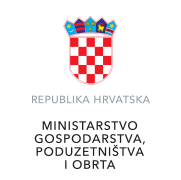 Poziv na dostavu projektnih prijedlogaInovacije u S3 područjima                                                        UPUTE ZA PRIJAVITELJE- otvoreni postupak u modalitetu trajnog PozivaOPĆE INFORMACIJEPutem ovog Poziva na dostavu projektnih prijedloga „Inovacije u S3 područjima“ (u daljnjem tekstu: Poziv) definiraju se ciljevi, uvjeti i postupci za dodjelu bespovratnih sredstava namijenjenih pripremi i provedbi projekata. Ove Upute za prijavitelje (u daljnjem tekstu: Upute) određuju pravila o načinu podnošenja projektnih prijedloga, navode kriterije prihvatljivosti prijavitelja, aktivnosti, projekta i izdataka, kriterije odabira projektnih prijedloga te pravila provedbe projekta kojima se dodjeljuju bespovratna sredstva u okviru ovog Poziva.Strateški i zakonodavni okvirOkvir za korištenje instrumenata kohezijske politike Europske unije (u daljnjem tekstu: EU) u Republici Hrvatskoj (u daljnjem tekstu: RH) u razdoblju 2014.-2020. definiran je Sporazumom o partnerstvu između RH i Europske komisije za korištenje EU strukturnih i investicijskih fondova za rast i radna mjesta u razdoblju 2014.-2020. (u daljnjem tekstu: Sporazum o partnerstvu). Sporazum o partnerstvu opisuje način na koji će RH pristupiti ispunjavanju zajedničkih ciljeva strategije Europa 2020, kao i nacionalnih ciljeva, uz pomoć sredstava iz proračuna EU-a koja su joj dodijeljena kroz višegodišnji financijski okvir za razdoblje 2014.-2020.Opći cilj Sporazuma o partnerstvu jest pružiti potporu u približavanju RH ostalim državama EU, odnosno regijama, ubrzavanjem gospodarskog rasta i poticanjem zapošljavanja. Sporazum o partnerstvu definira Tematski cilj Jačanje konkurentnosti malog i srednjeg poduzetništva, kao jedan od izabranih ciljeva u koji se usmjeravaju sredstva unutar Operativnog programa „Konkurentnost i kohezija 2014.-2020.“ (u daljnjem tekstu: OPKK), koji je izravno povezan s provedbom ovog Poziva. OPKK se sufinancira iz europskih strukturnih i investicijskih fondova (u daljnjem tekstu: ESI fondovi), a njegova strategija temelji se na koncentraciji ulaganja u devet Tematskih ciljeva zajedničkog Strateškog okvira i njihovim specifičnim prioritetima ulaganja, s daljnjim fokusom na specifične ciljeve (u daljnjem tekstu: SC), koje je potrebno ostvariti. OPKK je usmjeren ka poboljšanju konkurentnosti u RH, na nacionalnoj i na regionalnoj razini. Ovaj Poziv pokrenut je u okviru Prioritetne osi 3 Poslovna konkurentnost (u daljnjem tekstu: PO), Investicijskog prioriteta 3d „Potpora stvaranju kapaciteta MSP-a za uključivanje u proces rasta na regionalnim, nacionalnim i međunarodnim tržištima i inovacijskim procesima“, specifičnog cilja 3d2 „Poboljšana inovativnost malih i srednjih poduzetnika“ OPKK-a, financiranog sredstvima ESI fondova.Prioritetna os 3 „Poslovna konkurentnost“, specifični cilj 3d2 „Poboljšana inovativnost malih i srednjih poduzetnika“ u okviru OPKK-a ima za cilj podržati kapacitete malih i srednjih poduzetnika (u daljnjem tekstu: MSP) za uvođenje inovacija obuhvaćajući ulaganja u provedbu novih rješenja koji će rezultirati inovativnim rješenjima, uključujući rješenja koja se ne temelje na istraživanju i razvoju, koja primjenjuju MSP–ovi. Druga svrha ovog SC-a je izravno podržavati inovativna poduzeća koja su u svojoj poslovnoj aktivnosti usmjerena na proizvodnju naprednih i inovativnih proizvoda i usluga visoke dodane vrijednosti.Ministarstvo gospodarstva, poduzetništva i obrta će dodijeliti državne potpore u smislu članka 2. točke 15. Uredbe Komisije (EZ) br. 651/2014 od 17. lipnja 2014. o ocjenjivanju određenih kategorija potpora spojivima s unutarnjim tržištem u primjeni članaka 107. i 108. Ugovora (SL L 187,26.6.2014, str. 1) (u daljnjem tekstu: Uredba 651/2014) i Uredbe Komisije br.2017/1084 od 14. lipnja 2017. o izmjeni Uredbe (EU)  br. 651/2014 (u daljnjem tekstu: Uredba 2017/1084) i potpore male vrijednosti u smislu Uredbe Komisije (EU) br. 1407/2013 od 18. prosinca 2013. godine o primjeni članaka 107. i 108. Ugovora o funkcioniranju Europske unije na de minimis potpore objavljene u Službenom listu Europske unije 24. prosinca 2013. godine, serija L 352. (u daljnjem tekstu: de minimis Uredba). Poziv je u skladu sa Strategijom pametne specijalizacije RH (u daljnjem tekstu: S3) (NN 32/16). U okviru S3, RH je definirala pet prioritetnih tematskih područja: Zdravlje i kvaliteta života, Energija i održivi okoliš, Promet i mobilnost, Sigurnost te Hrana i Bio-ekonomija. Svih pet prioritetnih tematskih područja odgovara na temeljne društvene izazove te se oslanja na tradiciju razvoja industrijskih sektora u RH kao i trendove na svjetskom tržištu vezane uz definiranje novih smjerova razvoja temeljenog na istraživanju i razvoju i poticanje industrija u nastajanju (engl. „emerging industries“). Tematska prioritetna područja nisu niti sektori niti tehnologije već područja primjene rezultata istraživanja, razvoja i inovacija i razvoj novih proizvoda i usluga, a projektni prijedlozi u okviru ovog Poziva morat će, sukladno S3, biti u okviru jednog ili više tematskih prioritetnih područja. Unutar pet tematskih prioritetnih područja obuhvaćeno je 13 pod-tematskih prioritetnih područja, sukladno Tablici 1. Odabir pod-tematskih prioritetnih područja proizašao je iz procesa poduzetničkog otkrivanja i utvrđivanja kritične mase za aktivnosti istraživanja, razvoja i inovacija u poslovnom i znanstveno istraživačkom sektoru kao sažetak puno šireg pregleda potencijalnih mogućnosti RH. RH je također u okviru S3 definirala dvije horizontalne teme, (Tablica 1)., koje mogu pridonijeti većoj dodanoj vrijednosti hrvatske proizvodnje i potaknuti nastajanje novih gospodarskih aktivnosti, porast produktivnosti hrvatskog gospodarstva i nastanak novih i održivih poslovnih prilika. To su Ključne razvojne tehnologije (engl. „KETs - Key Enabling Technologies“) i Informacijsko-komunikacijske tehnologije (engl. „ICT - Information and Communications Technology) koje mogu imati primjenu u više tematskih prioritetnih područja hrvatskog gospodarstva i od velike su važnosti za razvoj zemlje. Njihova primjena u okviru projektnih prijedloga koji će imati mogućnost javljanja na ovaj Poziv donijet će prijavitelju dodatne bodove prilikom ocjene kvalitete projektnog prijedloga. Tablica 1. Tematska i pod-tematska prioritetna područja S3Provedba ovog Poziva utvrđena je zakonodavnim okvirom na razini RH i EU. Prije pripreme projektnog prijedloga, prijavitelji se pozivaju da prouče glavne dokumente vezane uz ovaj Poziv:Zakonodavstvo Europske unijeUgovor o Europskoj uniji i Ugovor o funkcioniranju Europske unije (pročišćene verzije, 2016/C 202/01, od 7. lipnja 2016. godine);Uredba (EU) br. 1301/2013 Europskog parlamenta i Vijeća od 17. prosinca 2013. godine o Europskom fondu za regionalni razvoj i o posebnim odredbama o cilju „Ulaganje za rast i radna mjesta” te stavljanju izvan snage Uredbe (EZ) br. 1080/2006 (Uredba o EFRR-u);Uredba (EU) br. 1303/2013 Europskog parlamenta i Vijeća od 17. prosinca 2013. godine o utvrđivanju zajedničkih odredbi o Europskom fondu za regionalni razvoj, Europskom socijalnom fondu, Kohezijskom fondu, Europskom poljoprivrednom fondu za ruralni razvoj i Europskom fondu za pomorstvo i ribarstvo i o utvrđivanju općih odredbi o Europskom fondu za regionalni razvoj, Europskom socijalnom fondu, Kohezijskom fondu i Europskom fondu za pomorstvo i ribarstvo te o stavljanju izvan snage Uredbe Vijeća (EZ) br. 1083/2006 (u daljnjem tekstu: Uredba (EU) br. 1303/2013);Provedbena uredba Komisije (EU) br. 821/2014 оd 28. srpnja 2014. o utvrđivanju pravila za primjenu Uredbe (EU) br. 1303/2013 Europskog parlamenta i Vijeća u pogledu detaljnih postupaka za prijenos programskih doprinosa i upravljanje njima, izvješćivanja o financijskim instrumentima, tehničkih obilježja mjera informiranja i komunikacije za operacije te sustava evidentiranja i pohranjivanja podataka;Delegirana Uredba Komisije (EU) br. 480/2014 od 3. ožujka 2014. godine o dopuni Uredbe (EU) br. 1303/2013 Europskog parlamenta i Vijeća o utvrđivanju zajedničkih odredbi Europskog fonda za regionalni razvoj, Europskog socijalnog fonda, Kohezijskog fonda, Europskog poljoprivrednog fonda za ruralni razvoj i Europskog fonda za pomorstvo i ribarstvo te o utvrđivanju općih odredbi Europskog fonda za regionalni razvoj, Europskog socijalnog fonda, Kohezijskog fonda i Europskog fonda za pomorstvo i ribarstvo;Uredba Komisije (EU) br. 1407/2013 od 18. prosinca 2013. godine o primjeni članaka 107. i 108. Ugovora o funkcioniranju Europske unije na de minimis potpore;Uredba (EU, Euratom) 2018/1046 Europskog parlamenta i Vijeća od 18. srpnja 2018. o financijskim pravilima koja se primjenjuju na opći proračun Unije, o izmjeni uredaba (EU) br. 1296/2013, (EU) br. 1301/2013, (EU) br. 1303/2013, (EU) br. 1304/2013, (EU) br. 1309/2013, (EU) br. 1316/2013, (EU) br. 223/2014, (EU) br. 283/2014 i Odluke br. 541/2014/EU te o stavljanju izvan snage Uredbe (EU, Euratom) br. 966/2012;Provedbena uredba Komisije (EU) br. 215/2014 оd 7. ožujka 2014. godine o utvrđivanju pravila u skladu s Uredbom (EU) br. 1303/2013 Europskog parlamenta i Vijeća o utvrđivanju zajedničkih odredbi o Europskom fondu za regionalni razvoj, Europskom socijalnom fondu, Kohezijskom fondu, Europskom poljoprivrednom fondu za ruralni razvoj i Europskom fondu za pomorstvo i ribarstvo i o utvrđivanju općih odredbi o Europskom fondu za regionalni razvoj, Europskom socijalnom fondu, Kohezijskom fondu i Europskom fondu za pomorstvo i ribarstvo u vezi s modelima za potporu ciljevima u području klimatskih promjena, određivanjem ključnih etapa i ciljeva u okviru uspješnosti i nazivljem kategorija intervencija za europske strukturne i investicijske fondove;Preporuka Komisije (EU) br. 2003/361/EC od 6. svibnja 2003. godine vezano za definiciju mikro, malih i srednjih poduzeća;Uredba Komisije (EU) br. 651/2014 оd 17. lipnja 2014. godine o ocjenjivanju određenih kategorija potpora spojivima s unutarnjim tržištem u primjeni članaka 107. i 108. Ugovora o funkcioniranju EU (u daljnjem tekstu: Uredba 651/2014);Uredba Komisije br. 2017/1084 od 14. lipnja 2017. o izmjeni Uredbe (EU)  br. 651/2014;Prilog I. Uredbe Komisije (EU) br. 651/2014 оd 17. lipnja 2014. godine o ocjenjivanju određenih kategorija potpora spojivima s unutarnjim tržištem u primjeni članaka 107. i 108. Ugovora i Uredbe Komisije (EU) 2017/1084 od 14. lipnja 2017. godine o izmjeni Uredbe (EU) br. 651/2014.Uredba (EU) br. 1025/2012 Europskoga Parlamenta i Vijeća od 25. listopada 2012. godine o europskoj normizaciji koja dopunjuje Direktive Vijeća 89/686/EEZ i 93/15/EEZ i Direktive 94/9/EZ, 94/25/EZ, 95/16/EZ, 97/23/EZ, 98/34/EZ, 2004/22/EZ, 2007/23/EZ, 2009/23/EZ i 2009/105/EZ Europskog parlamenta i Vijeća i ukida Odluku Vijeća br.87/95/EEZ i Odluku br. 1673/2006/EZ Europskog parlamenta i Vijeća.Nacionalno zakonodavstvoUgovor o pristupanju Republike Hrvatske Europskoj uniji (NN Međunarodni ugovori br. 2/12);Zakon o uspostavi institucionalnog okvira za provedbu europskih strukturnih i investicijskih fondova u Republici Hrvatskoj u financijskom razdoblju 2014.-2020. (NN 92/14);Uredba o tijelima u sustavima upravljanja i kontrole korištenja Europskog socijalnog fonda, Europskog fonda za regionalni razvoj i Kohezijskog fonda, uvezi s ciljem" Ulaganje za rast i radna mjesta“ (NN 107/14, 23/15, 129/15, 15/17, 18/17 - ispravak);Zakon o javnoj nabavi (NN 120/16);Zakon o državnim potporama (NN 47/14, 69/17); Zakon o profesionalnoj rehabilitaciji i zapošljavanju osoba s invaliditetom (NN 157/13, 152/14, 39/18);Zakon o ravnopravnosti spolova (NN 82/08, 138/12, 69/17);Zakon o suzbijanju diskriminacije (NN 85/08, 112/12);Zakon o poticanju razvoja malog gospodarstva (NN 29/02, 63/07, 53/12, 56/13, 121/16);Zakon o trgovačkim društvima (NN 111/93, 34/99, 121/99, 52/00, 118/03, 107/07, 146/08, 137/09, 152/11, 111/12, 68/13, 110/15);Zakon o obrtu (NN 143/13)Zakon o zadrugama (NN 34/11; 125/13; 76/14)Zakon o sprječavanju pranja novca i financiranja terorizma (NN 108/17)Stečajni Zakon (NN 71/15, 104/17);Zakon o financijskom poslovanju i predstečajnoj nagodbi (NN 108/12; 144/12, 81/13, 112/13, 78/15);Zakon o potvrđivanju Konvencije o pravima osoba s invaliditetom i Fakultativnog protokola uz Konvenciju o pravima osoba s invaliditetom, s posebnim naglaskom na članak 9. Konvencije (NN Međunarodni ugovori, br. 6/07 i 5/08);Ustavni zakon o pravima nacionalnih manjina (NN 155/02, 47/10, 80/10, 93/11);Zakon o znanstvenoj djelatnosti i visokom obrazovanju (NN 123/03, 198/03, 105/04, 174/04, 02/07, 46/07, 63/11, 94/13, 139/13, 101/14, 60/15, 131/17);Zakon o regionalnom razvoju Republike Hrvatske (NN 147/14, 123/17);Zakon o porezu na dohodak (NN 115/16);Zakon o prostornom uređenju (NN 153/13; 65/17);Zakon o gradnji (NN 153/13; 20/17);Zakon o provedbi Opće uredbe o zaštiti podataka (NN 42/2018);Uredba o indeksu razvijenosti (NN 131/17);Odluka o razvrstavanju jedinica lokalne i područne (regionalne) samouprave prema stupnju razvijenosti (NN 132/17);Pravilnik o prihvatljivosti izdataka (NN 143/14);Pravilnik o osiguranju pristupačnosti građevina osobama s invaliditetom i smanjene pokretljivosti  (NN 78/13);Pravilnik o jednostavnim i drugim građevinama i radovima (NN 112/17);Propisi kojima se regulira područje prava intelektualnog vlasništva - Zakon o patentu (NN 173/03, 87/05, 76/07, 30/09, 128/10, 49/11 i 76/13), Zakon o žigu (NN 173/03, 54/05, 76/07, 30/09 i 49/11), Zakon o zastupanju u području prava industrijskog vlasništva (NN 54/05, 49/11 i 54/13), Zakon o autorskom pravu i drugim stvarnim pravima (NN 167/03, 79/07,80/11, 125/11, 141/13, 127/14 i 62/17);Program dodjele državnih potpora za povećanje inovativnosti malih i srednjih poduzetnika - Inovacije u S3 područjima (KLASA: 910-04/18-01/814, URBROJ: 526-08-18-1 od 12.11.2018. godine., u daljnjem tekstu: Program).Program dodjele potpora male vrijednosti za povećanje inovativnosti malih i srednjih poduzetnika u S3 područjima (KLASA: …, URBROJ: … od xx. xx 2018. godine., u daljnjem tekstu: Program de minimis).Strateški okvirStrategija razvoja poduzetništva u Republici Hrvatskoj 2013. – 2020. (NN 136/13) (dostupna ovdje)Strategija poticanja inovacija Republike Hrvatske 2014. – 2020. (NN 153/14) (dostupna ovdje)„Industrijska strategija Republike Hrvatske 2014. – 2020.“ (NN 126/14) (dostupna ovdje)Strategija pametne specijalizacije RH (S3), (NN 32/16) (dostupna  ovdje) Odgovornosti za upravljanje Ministarstvo regionalnoga razvoja i fondova Europske unije je Upravljačko tijelo (u daljnjem tekstu: UT) odgovorno za upravljanje i provedbu OPKK-a. Posredničko tijelo razine 1 (u daljnjem tekstu: PT1) za ovaj Poziv je Ministarstvo gospodarstva, poduzetništva i obrta (MGPO).Posredničko tijelo razine 2 (u daljnjem tekstu: PT2) za ovaj Poziv je Hrvatska agencija za malo gospodarstvo, inovacije i investicije (HAMAG-BICRO).Sva tijela u sustavu obavljaju svoje djelatnosti i odgovorne su za procedure kako je definirano ranije navedenim zakonodavnim okvirom te odredbama ovog Poziva.  Predmet, svrha i pokazatelji PozivaPrioritetna os 3 „Poslovna konkurentnost“, specifični cilj 3d2 „Poboljšana inovativnost malih i srednjih poduzetnika“ u okviru OPKK-a ima za cilj podržati kapacitete malih i srednjih poduzetnika (u daljnjem tekstu: MSP) za uvođenje inovacija obuhvaćajući ulaganja prijeko potrebna za primjenu (komercijalizaciju) rezultata istraživanja i razvoja na poslovnu aktivnost i pokretanje proizvodnje na temelju primijenjenih rješenja.Predmet Poziva:Komercijalizacija inovacija proizvoda/usluga MSP-ova u S3 područjima. Svrha (cilj) Poziva:Podržati inovativne MSP-ove koji su u svojoj poslovnoj aktivnosti usmjereni na proizvodnju i plasman inovativnih  proizvoda/usluga na tržište.  PokazateljiZa uspješnu primjenu i praćenje postignuća, prijavitelj je na razini projektnog prijedloga obvezan opisati pokazatelje neposrednih rezultata specifičnih za OPKK odnosno prema investicijskom prioritetu 3d „Potpora stvaranju kapaciteta MSP-a za uključivanje u proces rasta na regionalnim, nacionalnim i međunarodnim tržištima i inovacijskim procesima“, specifičnog cilja 3d2 „Poboljšana inovativnost malih i srednjih poduzetnika“ OPKK-a, financiranog sredstvima ESI fondova. Pokazatelje programu specifičnih rezultata te njihove konkretne vrijednosti potrebno je navesti u Prijavnom obrascu gdje je primjenjivo te u ostaloj, za to predviđenoj dokumentaciji Poziva. Projektni prijedlog treba doprinositi postizanju pokazatelja neposrednih rezultata na razini Poziva.Vrijednosti pokazatelja na razini projekta pratit će PT1/PT2. Pokazatelji poziva:U slučaju da Korisnik ne ostvari planiranu razinu pokazatelja neposrednih rezultata specifičnih za Poziv u prijavi projektnog prijedloga, PT1 ima pravo od Korisnika zatražiti izvršenje povrata dijela isplaćenih sredstava razmjerno neostvarenom udjelu pokazatelja sukladno Prilogu 11. Pravila o financijskim korekcijama.  Financijska alokacija, iznosi i intenziteti bespovratnih sredstavaBespovratna sredstva dodjeljivat će se putem otvorenog postupka dodjele bespovratnih sredstava, odnosno do iskorištenja raspoloživih sredstava predviđenih za ovaj Poziv.Ukupan raspoloživ iznos bespovratnih sredstava za dodjelu u okviru ovog Poziva je 634.000.000,00 HRK bespovratnih sredstava za razdoblje 2014. – 2020., što se prikazuje u Državnom proračunu RH na izvoru 563 - Europski fond za regionalni razvoj (u daljnjem tekstu: EFRR).PT1 zadržava pravo ne dodijeliti sva raspoloživa sredstva u okviru ovog Poziva.Iznos potporeUkupni najviši iznos bespovratnih sredstava koji se po ovom Pozivu može dodijeliti pojedinom poduzetniku iznosi 20.000.000,00 HRK po pojedinom projektnom prijedlogu, a najniži iznos bespovratnih sredstava koji se može dodijeliti po pojedinom projektnom prijedlogu je 1.000.000,00 HRK.Vrste i intenzitet potporeRegionalne potpore za ulaganje (članak 14. Uredbe Komisije (EU) br. 651/2014 i Uredbe 2017/1084):Potpore se mogu dodijeliti poduzetnicima za početna ulaganja u materijalnu i nematerijalnu imovinu (kako je definirano pod točkom 2.7 Prihvatljive aktivnosti) koja se koristi u cilju razvoja istraživačkih kapaciteta.Regionalne potpore za ulaganje mogu se dodijeliti isključivo pod uvjetom da su izravno povezane s projektom za koji se dodjeljuje potpora za inovacije procesa i organizacije poslovanja.Intenzitet regionalne potpore za ulaganje izračunava se u skladu s Kartom regionalnih potpora za Republiku Hrvatsku i Zaključkom Vlade RH od 24. travnja 2014. godine(KLASA: 022-03/14-07/145, URBROJ: 50301-05/05-14-2 od 24. travnja 2014. godine) te iznosi:45% prihvatljivih troškova za mikro i mala poduzeća;35% prihvatljivih troškova za srednja poduzeća; Iznos regionalne potpore za ulaganja (u ukupnom iznosu bespovratnih sredstava po Projektu) iz stavka 1. po ovom Pozivu ne može prijeći prag od 10.000.000,00 HRK.Korisnik regionalne potpore mora osigurati financijski doprinos od najmanje 25% prihvatljivih troškova, iz vlastitih izvora ili vanjskim financiranjem, u obliku oslobođenom od bilo kakve državne potpore (čl.14., Uredbe 651/2014 i Uredbe 2017/1084).Prilikom dodjele regionalnih potpora za ulaganja treba uzeti u obzir sljedeće: ulaganje ostaje u području koje prima potporu tijekom najmanje 3 (tri) godine nakon dovršetka ulaganja u slučaju MSP-ova. Navedeno ne sprječava zamjenu opreme koja je u tom razdoblju zastarjela ili se pokvarila, pod uvjetom da je ekonomska djelatnost ostala u dotičnom području tijekom odgovarajućeg najkraćeg razdoblja.Korisnik mora potvrditi da u dvije godine prije podnošenja zahtjeva za potporu nije proveo premještaj u objekt u kojem će se odvijati početno ulaganje za koje se traži potpora te se obvezati da to neće učiniti u razdoblju od najviše 2 (dvije) godine nakon što bude dovršeno početno ulaganje za koje se traži potpora.Potpore za inovacije procesa i organizacije poslovanja (članak 29. Uredbe Komisije (EU) br. 651/2014 i Uredbe 2017/1084):Intenzitet potpore za inovacije procesa i organizacije poslovanja ne može prelaziti 50% prihvatljivih troškova.Iznos potpore (maksimalni iznos potpore) iz stavka 1. po ovom Pozivu ne može preći prag od 20.000.000,00 HRK po poduzetniku po projektu.Potpore male vrijednosti (Program de minimis):Potpore male vrijednosti mogu se dodijeliti isključivo pod uvjetom da su izravno povezane s projektom za koji se dodjeljuje potpora za inovacije procesa i organizacije poslovanja.Iznos potpore male vrijednosti koja se može dodijeliti po projektu ne može prelaziti 10% vrijednosti projekta, a maksimalno može iznositi 750.000,00 HRK, poštujući ograničenja vezana za pragove dodjele potpore male vrijednosti utvrđena u članku 3. Uredbe Komisije (EU) br. 1407/2013.Maksimalan intenzitet potpore koja se može dodijeliti iznosi 65% prihvatljivih troškova.Prihvatljivi troškovi navedenih vrsta potpora definirani su u točki 2.8.1 UzP-a.Prijavitelj se obvezuje iz vlastitih sredstava ili vanjskim financiranjem (svime što ne predstavlja sredstva iz ESI fondova) osigurati:sredstva za financiranje razlike između iznosa ukupnih prihvatljivih troškova projektnog prijedloga i iznosa bespovratnih sredstava iz EFRR-a dodijeljenih za financiranje prihvatljivih troškova u sklopu ovog Poziva;sredstva za financiranje ukupnih neprihvatljivih troškova unutar projektnog prijedloga. Obveze koje se odnose na državne potpore / potpore male vrijednostiDržavne potpore na koje se odnosi Uredba 651/2014 i Uredbe 2017/1084Potpora pružena kroz Program ne podliježe zahtjevima vezanim uz izvješćivanje iz članka 108(3) Ugovora o funkcioniranju Europske unije budući je potpora u skladu s Uredbom 651/2014  i Uredbom 2017/1084. Sukladno članku 6. Uredbe 651/2014, koji se odnosi na učinak poticaja, aktivnosti koje se prijavljuju, a koje se odnose na državne potpore ne smiju započeti prije prijave projektnog prijedloga na Poziv za dodjelu bespovratnih sredstva. Početkom provedbe projekta smatra se zakonski obvezujuća obveza za naručivanje dobara ili usluga ili bilo koja druga obveza koja ulaganje čini neopozivim (npr. potpis ugovora, izdavanje narudžbenice, itd.).Priprema dokumentacije projektnog prijedloga ne smatra se početkom provedbe projekta u smislu kako je gore navedeno. Troškovi pripreme dokumentacije projektnog prijedloga prihvatljivi su od datuma objave Poziva. Sredstva državnih potpora iz Programa dodjeljuju se na temelju članka 14. Regionalne potpore za ulaganje i članka 29. Potpore za inovacije procesa i organizacije poslovanja Uredbe 651/2014 i Uredbe 2017/1084.Potpore male vrijednosti na koje se odnosi de minimis UredbaPrihvatljive potpore dodijeljene u okviru ovog Poziva u skladu su s de minimis Uredbom.Potpore male vrijednosti dodjeljivat će se MSP-ovima u obliku bespovratnih sredstava kao nadopune privatnom financiranju. Potpore male vrijednosti dodijeljene prema ovom Pozivu smatraju se transparentnim potporama, u smislu članka 4. de minimis Uredbe. Potpore male vrijednosti iz ovog Poziva dodjeljivat će se jednom (jedinstvenom) poduzetniku, kako je definirano u članku 2. stavak 2. de minimis Uredbe. Potpora male vrijednosti smatra se dodijeljenom u trenutku kada poduzetnik u skladu s odgovarajućim nacionalnim pravnim poretkom stekne zakonsko pravo na primanje potpore, neovisno o datumu isplate potpore male vrijednosti poduzetniku. Ukupan iznos potpore male vrijednosti koja se po državi članici dodjeljuje jednom (jedinstvenom) poduzetniku ne smije prelaziti 200.000,00 EUR tijekom prethodne 2 (dvije) fiskalne godine i u tekućoj fiskalnoj godini, sukladno članku 2. stavak 2. de minimis Uredbe.U slučaju spajanja i preuzimanja poduzetnika, a sukladno članku 3. stavku 8. de minimis Uredbe, pri utvrđivanju prelazi li se primjenjiva gornja granica bilo kojom novom potporom male vrijednosti dodijeljenom novom poduzetniku ili poduzetniku preuzimatelju, u obzir se uzimaju sve prethodne potpore male vrijednosti dodijeljene bilo kojem od poduzetnika uključenih u postupak spajanja. Potpore male vrijednosti koje su propisno dodijeljene prije spajanja ili preuzimanja i dalje su u skladu sa zakonom.Ako se jedan poduzetnik podijeli na dva ili više zasebnih poduzetnika, sukladno članku 3. stavku 9. de minimis Uredbe, potpora male vrijednosti dodijeljena prije podjele dodjeljuje se poduzetniku koji je od nje ostvario korist, što je načelno poduzetnik koji je preuzeo djelatnosti za koje je korištena potpora male vrijednosti. Ako takva raspodjela nije moguća, potpora male vrijednosti razmjerno se dodjeljuje na temelju knjigovodstvene vrijednosti vlasničkog kapitala novih poduzetnika na datum stupanja na snagu podjele. Ukupan iznos potpore male vrijednosti koja se po državi članici dodjeljuje jednom poduzetniku koji obavlja cestovni prijevoz tereta za najamninu ili naknadu ne smije premašiti 100.000,00 EUR tijekom prethodne 2 (dvije) fiskalne godine i u tekućoj fiskalnoj godini. Navedena potpora male vrijednosti ne smije se koristiti za kupovinu vozila za cestovni prijevoz tereta.Gornje granice primjenjuju se bez obzira na oblik potpora male vrijednosti ili na cilj koji se namjerava postići te neovisno o tome financira li se potpora koju dodjeljuje država članica u cijelosti ili djelomično iz sredstava koja su podrijetlom iz EU ili državnog proračuna RH.Ako bi se dodjelom novih potpora male vrijednosti mogla premašiti odgovarajuća gornja granica iz Programa de minimis, ni jednu od tih novih potpora nije moguće dodijeliti. Zbrajanje potpora Pri određivanju poštuju li se pragovi prijave iz članka 4. i maksimalni intenziteti potpore iz poglavlja III. Uredbe  Komisije (EU) br. 651/2014 i Uredbe 2017/1084, u obzir se uzima ukupni iznos državnih potpora za djelatnost, projekt ili poduzetnika kojima je dodijeljena potpora.Ako se financiranje Unije kojim centralno upravljaju institucije, agencije, zajednička poduzeća ili druga tijela Unije koja nisu pod izravnom ili neizravnom kontrolom države članice kombinira s državnim potporama, za potrebe određivanja poštuju li se pragovi za prijavu i maksimalni intenziteti potpore ili maksimalni iznosi potpore, u obzir se uzimaju samo državne potpore, pod uvjetom da ukupan iznos javnog financiranja dodijeljen u odnosu na iste prihvatljive troškove ne premašuje najpovoljniju stopu financiranja utvrđenu u primjenjivim propisima zakonodavstva Unije.Državna potpora dodijeljena temeljem ovog Programa čije je troškove moguće utvrditi, a koja se izuzima na temelju Uredbe Komisije (EU) br. 651/2014 i Uredbe 2017/1084 može se zbrajati:s bilo kojom drugom državnom potporom, pod uvjetom da se dotične mjere odnose na različite prihvatljive troškove koje je moguće utvrditi;s bilo kojom drugom državnom potporom koja se odnosi na iste prihvatljive troškove, bilo da se oni djelomično ili potpuno preklapaju, isključivo ako to zbrajanje ne dovodi do premašivanja najvišeg intenziteta potpore ili iznosa potpore koji je primjenjiv na tu potporu na temelju Uredbe Komisije (EU) br. 651/2014 i Uredbe 2017/1084.Potpora čiji troškovi nisu prihvatljivi troškovi koje je moguće utvrditi, a koji se izuzimaju na temelju članka 22. Uredbe Komisije (EU) br. 651/2014  i Uredbe 2017/1084 može se zbrajati s bilo kojom drugom državnom potporom s prihvatljivim troškovima koje je moguće utvrditi. Potpore bez prihvatljivih troškova koje je moguće utvrditi mogu se zbrajati s bilo kojom drugom državnom potporom bez prihvatljivih troškova koje je moguće utvrditi do najvećeg odgovarajućeg ukupnog praga za financiranje utvrđenog u odnosu na posebne okolnosti svakog slučaja na temelju Uredbe Komisije (EU) br. 651/2014 i Uredbe 2017/1084 ili druge uredbe ili odluke o općem skupnom izuzeću koju je donijela Komisija. U okviru Poziva nije dozvoljena kombinacija ESIF financijskih instrumenata i ESIF bespovratnih sredstava za isti investicijski projekt unutar jedne operacije izravno vezane uz istog korisnika bespovratnih sredstava odnosno krajnjeg primatelja financijskih instrumenata. U skladu s člankom 37. stavkom 9. Uredbe (EU) br. 1303/2013 bespovratna sredstva ne smiju se koristiti za povrat sredstava potpore primljene iz financijskih instrumenata niti se financijski instrumenti smiju koristiti za predfinanciranje bespovratnih sredstava.Pri zbrajanju potpora i određivanju intenziteta i iznosa potpora, u obzir će se uzimati svi javni izvori financiranja.Potpore male vrijednosti koje se dodjeljuju u skladu s de minimis Uredbom mogu se kumulirati s potporama male vrijednosti, dodijeljenima u skladu s Uredbom Komisije (EU) br. 360/2012 od 25. travnja 2012. godine o primjeni članaka 107. i 108. Ugovora o funkcioniranju Europske unije na de minimis potpore koje se dodjeljuju poduzetnicima koji pružaju usluge od općeg gospodarskog interesa (SL L 114, 26.4.2012., str. 8.) do gornjih granica utvrđenih u de minimis Uredbi. Potpore male vrijednosti koje se dodjeljuju u skladu s de minimis Uredbom mogu se kumulirati s potporama male vrijednosti dodijeljenima u skladu s drugim uredbama o potporama male vrijednosti do odgovarajuće gornje granice utvrđene člankom 3. stavkom 2. de minimis Uredbe. Potpore male vrijednosti ne mogu se zbrajati s državnim potporama u vezi s istim prihvatljivim troškovima ili s državnim potporama za istu mjeru rizičnog financiranja ako bi takva kumulacija prelazila primjenjivi najviši intenzitet ili iznos potpore koji je u konkretnim okolnostima svakog pojedinog slučaja utvrđen Uredbom (EU) br. 651/2014 o ocjenjivanju određenih kategorija potpora spojivima s unutarnjim tržištem u primjeni članaka 107. i 108. Ugovora odnosno odlukom Europske komisije. Potpore male vrijednosti koje nisu dodijeljene za određene opravdane troškove ili se njima ne mogu pripisati mogu se kumulirati s drugim državnim potporama dodijeljenima u skladu s Uredbom (EU) br. 651/2014 o ocjenjivanju određenih kategorija potpora spojivima s unutarnjim tržištem u primjeni članak 107. i 108. Ugovora ili odlukom Europske komisije (članak 5. stavak 2. de minimis Uredbe).PRAVILA POZIVA Prihvatljivost prijaviteljaKako bi ispunio uvjete prihvatljivosti, prijavitelj mora biti pravna ili fizička osoba koja je mikro, mali ili srednji poduzetnik sukladno definiciji malih i srednjih poduzeća na način utvrđen u Prilogu I. Definicija malih i srednjih poduzeća Uredbe 651/2014. Ukoliko prijavitelj nema registriran poslovni nastan u RH, isti treba registrirati poslovni nastan u RH do trenutka dodjele potpore. Prijavitelj mora dokazati da u trenutku prijave nije niti u jednoj situaciji isključenja, koje su definirane u točki 2.3 Uputa.Prijavitelj u projektnom prijedlogu mora navesti vlastite kapacitete za provedbu projekta (obrazložiti ljudske, tehničke i/ili tehnološke resurse potrebne za organizaciju predmetne aktivnosti, kao i za provedbu post-projektnih aktivnosti sukladno uputama navedenim u Prilogu 13. Upute za popunjavanje prijavnog obrasca.).Prihvatljivost partnera i formiranje partnerstvaPrijavitelji moraju djelovati pojedinačno. Partnerske organizacije i partnerstvo bilo koje vrste nisu prihvatljivi.Kriteriji za isključenje prijaviteljaU okviru ovog Poziva, potpora se ne može dodijeliti:Velikim poduzećima, dokazuje se Izjavom prijavitelja (Obrazac 2), Skupnom izjavom (Obrazac 3), ostali dostupni izvori;Udrugama i dobrotvornim organizacijama; dokazuje se Izjavom prijavitelja (Obrazac 2), ostali dostupni izvori;Prijavitelju od kojeg je, kako je navedeno u članku 1., točka 4.a) Uredbe (EU)  br. 651/2014, temeljem prethodne odluke Komisije kojom se potpora proglašava protuzakonitom i nespojivom s unutarnjim tržištem, zatražen povrat sredstava;  dokazuje se Izjavom prijavitelja (Obrazac 2), ostali dostupni izvori;Prijavitelju koji je u dvije godine prije podnošenja zahtjeva za potporu proveo premještanje u objekt u kojem će se odvijati početno ulaganje za koje se traži potpora odnosno korisniku koji će to učiniti u razdoblju od najviše dvije godine nakon što bude dovršeno početno ulaganje za koje se traži potpora; dokazuje se: Izjavom prijavitelja (Obrazac 2), ostali dostupni izvori;Prijavitelju koji nema niti jednog zaposlenog na temelju sati rada u godini koja prethodi godini prije predaje projektnog prijedloga; dokazuje se: Izjava o prijavitelja (Obrazac 2.), GFI-POD za godinu koja prethodi godini predaje projektnog prijedloga (n-1), ostali dostupni izvorPrijavitelju koji je u teškoćama kako je definirano u članku 2., točki 18. Uredbe (EU)  br. 651/2014; i/ili u slučaju kada je nad gospodarskim subjektom otvoren stečajni postupak, ako je nesposoban za plaćanje ili prezadužen, ili u postupku likvidacije, ako njegovom imovinom upravlja stečajni upravitelj ili sud, ako je u nagodbi s vjerovnicima, ako je obustavio poslovne aktivnosti ili je u bilo kakvoj istovrsnoj situaciji koja proizlazi iz sličnog postupka prema nacionalnim zakonima i propisima, ili koji se nalazi u postupcima koji su, prema propisima države njegova sjedišta ili nastana kojima se regulira pitanje insolvencijskog prava, slični svim prethodno navedenim postupcima; dokazuje se Izjavom prijavitelja (Obrazac 2), ostali dostupni izvori;Prijavitelju koji u trenutku dodjele potpore nema  registriran poslovni nastan u RH, dokazuje se Izvodom iz sudskog ili drugog odgovarajućeg registra države sjedišta prijavitelja ili važećim jednakovrijednim dokumentom koji je izdalo nadležno tijelo u državi sjedišta prijavitelja;Prijavitelju koji nije registriran za obavljanje gospodarske djelatnosti najmanje godinu dana prije dana predaje projektnog prijedloga; dokazuje se: Izjava prijavitelja (Obrazac 2.),ostali dostupni izvori;Prijavitelju koji u trenutku podnošenja projektnog prijedloga nije registriran za prihvatljive djelatnosti u kojima se provode projektne aktivnosti; dokazuje se Izjavom prijavitelja (Obrazac 2.), ostali dostupni izvori;Ako je prijavitelj ili osoba ovlaštena po zakonu za zastupanje prijavitelja (osobe koja je član upravnog, upravljačkog ili nadzornog tijela ili ima ovlasti zastupanja, donošenja odluka ili nadzora toga gospodarskog subjekta) pravomoćno osuđena za bilo koje od sljedećih kaznenih djela odnosno za odgovarajuća kaznena djela prema propisima države njihova sjedišta ili države čiji je državljanin osoba ovlaštena po zakonu za zastupanje prijavitelja:sudjelovanje u zločinačkoj organizaciji, na temelju članka 328. (zločinačko udruženje) i članka 329. (počinjenje kaznenog djela u sastavu zločinačkog udruženja) iz Kaznenog zakona (NN, 125/11, 144/12, 56/15, 61/15, 101/17),  članka 333. (udruživanje za počinjenje kaznenih djela), iz Kaznenog zakona (NN, 110/97., 27/98., 50/00., 129/00., 51/01., 111/03., 190/03., 105/04., 84/05., 71/06., 110/07., 152/08., 57/11., 77/11. i 143/12); terorizam ili kaznena djela povezana s terorističkim aktivnostima, na temelju članka 97. (terorizam), članka 99. (javno poticanje na terorizam), članka 100. (novačenje za terorizam), članka 101. (obuka za terorizam) i članka 102. (terorističko udruženje) Kaznenog zakona (NN, 125/11, 144/12, 56/15, 61/15, 101/17) i članka 169. (terorizam), članka 169.a (javno poticanje na terorizam) i članka 169.b (novačenje i obuka za terorizam) iz Kaznenog zakona (NN, 110/97., 27/98., 50/00., 129/00., 51/01., 111/03., 190/03., 105/04., 84/05., 71/06., 110/07., 152/08., 57/11., 77/11. i 143/12); pranje novca ili financiranje terorizma, na temelju članka 98. (financiranje terorizma) i članka 265. (pranje novca) Kaznenog zakona (NN, 125/11, 144/12, 56/15, 61/15, 101/17) i članka 279. (pranje novca) iz Kaznenog zakona (NN, 110/97., 27/98., 50/00., 129/00., 51/01., 111/03., 190/03., 105/04., 84/05., 71/06., 110/07., 152/08., 57/11., 77/11. i 143/12.); dječji rad ili druge oblike trgovanja ljudima, na temelju članka 106. (trgovanje ljudima) Kaznenog zakona (NN, 125/11, 144/12, 56/15, 61/15, 101/17) i  članka 175. (trgovanje ljudima i ropstvo) iz Kaznenog zakona (NN, 110/97., 27/98., 50/00., 129/00., 51/01., 111/03., 190/03., 105/04., 84/05., 71/06., 110/07., 152/08., 57/11., 77/11. i 143/12), ili je Korisnik ili osoba ovlaštena po zakonu za zastupanje Korisnika pravomoćno osuđena za počinjenje prekršaja koji se odnosi na zlorabu dužnosti i djelatnosti, prekršaja u obavljanju poslova i djelatnosti pravnih osoba te odgovornih osoba u pravnim osobama te prekršaja počinjenog u vezi s Korisnikovom djelatnošću;korupciju, na temelju članka 252. (primanje mita u gospodarskom poslovanju), članka 253. (davanje mita u gospodarskom poslovanju), članka 254. (zlouporaba u postupku javne nabave), članka 291. (zlouporaba položaja i ovlasti), članka 292. (nezakonito pogodovanje), članka 293. (primanje mita), članka 294. (davanje mita), članka 295. (trgovanje utjecajem) i članka 296. (davanje mita za trgovanje utjecajem) Kaznenog zakona (NN, 125/11, 144/12, 56/15, 61/15, 101/17) i članka 294.a (primanje mita u gospodarskom poslovanju), članka 294.b (davanje mita u gospodarskom poslovanju), članka 337. (zlouporaba položaja i ovlasti), članka 338. (zlouporaba obavljanja dužnosti državne vlasti), članka 343. (protuzakonito posredovanje), članka 347. (primanje mita) i članka 348. (davanje mita) iz Kaznenog zakona (NN, 110/97., 27/98., 50/00., 129/00., 51/01., 111/03., 190/03., 105/04., 84/05., 71/06., 110/07., 152/08., 57/11., 77/11. i 143/12);prijevaru, na temelju članka 236. (prijevara), članka 247. (prijevara u gospodarskom poslovanju), članka 256. (utaja poreza ili carine) i članka 258. (subvencijska prijevara) Kaznenog zakona (NN, 125/11, 144/12, 56/15, 61/15, 101/17) i članka 224. (prijevara), članka 293. (prijevara u gospodarskom poslovanju) i članka 286. (utaja poreza i drugih davanja) iz Kaznenog zakona (NN, 110/97., 27/98., 50/00., 129/00., 51/01., 111/03., 190/03., 105/04., 84/05., 71/06., 110/07., 152/08., 57/11., 77/11. i 143/12).dokazuje se Izjavom prijavitelja (Obrazac 2), ostali dostupni izvori;Prijavitelj kojem je utvrđeno teško kršenje Ugovora zbog neispunjavanja ugovornih obveza, a koji je bio potpisan u sklopu nekog drugog postupka dodjele bespovratnih sredstava i bio je (su)financiran sredstvima EU odnosno ESI fondova; dokazuje se Izjavom prijavitelja (Obrazac 2);Prijavitelju u slučaju da je prijavitelj ili osobe ovlaštene po zakonu za zastupanje proglašen krivim zbog teškog profesionalnog propusta; dokazuje se Izjavom prijavitelja (Obrazac 2), ostali dostupni izvori;Prijavitelj koji je u sukobu interesa u predmetnom postupku dodjele bespovratnih sredstava; dokazuje se Izjavom prijavitelja (Obrazac 2), ostali dostupni izvori;Prijavitelju koji nije izvršio zatraženi povrat ili su u postupku povrata sredstava prethodno dodijeljenih u drugom postupku dodjele bespovratnih sredstava iz bilo kojeg javnog izvora (uključujući iz EU odnosno ESI fondova), za aktivnosti odnosno troškove koji nisu izvršeni; dokazuje se Izjavom prijavitelja (Obrazac 2), ostali dostupni izvori;Prijavitelju koji nije izvršio isplate plaća zaposlenicima, plaćanje doprinosa za financiranje obveznih osiguranja (osobito zdravstveno ili mirovinsko) ili plaćanje poreza u skladu s propisima Republike Hrvatske kao države u kojoj je osnovan prijavitelj i u kojoj će se provoditi Ugovor o dodjeli bespovratnih sredstava i u skladu s propisima države poslovnog nastana prijavitelja (ako oni nemaju poslovni nastan u Republici Hrvatskoj). U pogledu ove točke, smatra se prihvatljivim da prijavitelj/korisnik nije udovoljio spomenutim uvjetima, ako mu, sukladno posebnom propisu, plaćanje tih obveza nije dopušteno ili mu je odobrena odgoda plaćanja; dokazuje se Izjavom prijavitelja (Obrazac 2) i Potvrda porezne uprave (dostavlja se prije donošenja Odluke o financiranju), ostali dostupni izvori;Prijaviteljima koji su dobili državnu potporu ili potporu male vrijednosti za isti opravdani trošak projekta, ukoliko ista nije u skladu s točkom 1.6 Zbrajanje potpora; dokazuje se Izjavom prijavitelja (Obrazac 2), ostali dostupni izvori;Prijaviteljima koji su prešli ili s traženom potporom prelaze pragove definirane de minimis Uredbom; dokazuje se Izjavom prijavitelja (Obrazac 2), ostali dostupni izvori;Prijaviteljima koji su dostavili lažne informacije u sklopu projektnog prijedloga; dokazuje se Izjavom prijavitelja (Obrazac 2), ostali dostupni izvori;Prijaviteljima čija je djelatnosti usmjerena izvozu u treće zemlje ili države članice Europske unije, odnosno potpore koje su izravno povezane s izvezenim količinama, s uspostavom i funkcioniranjem distribucijske mreže ili s drugim tekućim troškovima povezanima s izvoznom djelatnošću; dokazuje se Izjavom prijavitelja (Obrazac 2), ostali dostupni izvori;Ukoliko se potpora uvjetuje uporabom domaće robe u odnosu na uvezenu robu; dokazuje se Izjavom prijavitelja (Obrazac 2);za aktivnosti ili troškove povezane uz sektor prerade i stavljanja na tržište poljoprivrednih proizvoda, u sljedećim slučajevima:ako je iznos potpora fiksno utvrđen na temelju cijene ili količine takvih proizvoda kupljenih od primarnih proizvođača odnosno koje na tržište stavljaju predmetni poduzetnici iliako su potpore uvjetovane njihovim djelomičnim ili potpunim prenošenjem na primarne proizvođače; dokazuje se Izjavom prijavitelja (Obrazac 2), ostali dostupni izvori;za aktivnosti ili troškove povezane uz sektor ribarstva i akvakulture kako je obuhvaćeno Uredbom (EU) br.1379/2013 Europskog parlamenta i Vijeća od 11. prosinca 2013. o zajedničkom uređenju tržišta proizvodima ribarstva i akvakulture, izmjeni uredbi Vijeća (EZ) br. 1184/2006 i (EZ) br. 1224/2009 i stavljanju izvan snage Uredbe Vijeća (EZ) br. 104/2000 (SL L 354, 28.12.2013., str. 1.); dokazuje se Izjavom prijavitelja (Obrazac 2), ostali dostupni izvori;Prijaviteljima koji djeluju u primarnoj proizvodnji poljoprivrednih proizvoda; dokazuje se Izjavom prijavitelja (Obrazac 2), ostali dostupni izvori;Za zatvaranje nekonkurentnih rudnika ugljena, kako su obuhvaćene Odlukom Vijeća br. 2010/787 (od 10. prosinca 2010. o državnim potporama za zatvaranje nekonkurentnih rudnika ugljena (SL L 336, 21.12.2010., str. 24.); dokazuje se Izjavom prijavitelja (Obrazac 2), ostali dostupni izvori;Za ulaganja u sektorima: poslovanja nekretninama (NKD oznaka 68),djelatnosti kockanja i klađenja (NKD oznaka 92), financijske djelatnosti i djelatnosti osiguranja (NKD oznake: 64, 65, 66),povezanim s proizvodnjom, preradom i stavljanjem na tržište duhana i duhanskih proizvoda,socijalne skrbi sa smještajem (NKD oznaka 87),pravne i računovodstvene djelatnosti (NKD oznaka 69),dokazuje se Izjavom prijavitelja (Obrazac 2), ostali dostupni izvori.Ako prijavitelj djeluje u sektorima navedenim od točke 21. do 25. a ima i druge djelatnosti koje su obuhvaćene područjem primjene Programa, Programa de minimis i ovih Uputa, može ostvariti pravo na potporu dodijeljenu u odnosu na prihvatljive sektore ili djelatnosti, uz uvjet da sektori ili aktivnosti isključeni iz djelokruga Programa, Programa de minimis i ovih Uputa ne ostvaruju korist od potpore dodijeljene u okviru ovog Poziva. U tom pogledu korisnik državne potpore i  potpore male vrijednosti dužan je osigurati razdvajanje prihvatljivih od neprihvatljivih sektora bilo podjelom aktivnosti bilo razdvajanjem troškova. Broj projektnih prijedloga i bespovratnih sredstava po PrijaviteljuPrijavitelj po predmetnom Pozivu u postupku dodjele bespovratnih sredstava kako je opisan u poglavlju 4. Postupak dodjele ovih Uputa (u daljnjem tekstu: postupak dodjele) može imati samo jedan projektni prijedlog. Po završetku postupka dodjele u slučaju odbijanja, prijavitelj može podnijeti novi projektni prijedlog po zaprimanju obavijesti o isključenju. Po predmetnom Pozivu jednom prijavitelju može biti dodijeljena samo jedna potpora, a ukupan iznos potpore dodijeljen jedinstvenom poduzetniku mora biti u skladu s poglavljem 1.5.Zahtjevi koji se odnose na sposobnost prijavitelja, učinkovito korištenje sredstava i održivost rezultata projektaA) Prijavitelj mora provesti projekt pravovremeno i u skladu sa zahtjevima utvrđenima u ovim Uputama. Prijavitelj mora osigurati odgovarajuće kapacitete za provedbu projekta na način da ima projektni tim s odgovarajućim iskustvom u provedbi projekata. Ako u trenutku predaje projektnog prijedloga prijavitelj nema imenovan projektni tim, potrebno je opisati metodologiju uspostave projektnog tima koja uz način na koji je prijavitelj definirao i rasporedio odgovornosti tima za upravljanje provedbom projekta te iste povezao s predloženim aktivnostima projekta, uključuje kvalifikacije i tražene kompetencije članova projektnog tima. U svakom slučaju, odgovornosti članova projektnog tima za upravljanje i provedbu projekta moraju biti definirane i raspoređene. B) Prijavitelj treba osigurati učinkovitu uporabu sredstava u skladu s načelima ekonomičnosti, učinkovitosti i djelotvornosti. Prijavitelj mora imati stabilne i dostatne izvore financiranja.  Prijavitelj kroz projektni prijedlog mora objasniti iz kojih izvora će osigurati vlastito sufinanciranje. Za korištenje regionalne potpore prijavitelj mora osigurati financijski doprinos od najmanje 25% prihvatljivih troškova iz vlastitih izvora ili vanjskim financiranjem, u obliku oslobođenom od bilo kakve potpore iz javnih izvora, tj. ti izvori ne smiju sadržavati pomoć financiranu iz lokalnih, regionalnih ili nacionalnih izvora, kao niti izvora Zajednice (uvjet prihvatljivosti, dokazuje se: Izjavom prijavitelja (Obrazac 2), Poslovni plan, Obrazac 4).Prijavitelj mora imati zatvorenu financijsku konstrukciju projekta za potrebe prijave što podrazumijeva da ima osiguran iznos koji odgovara razlici ukupne vrijednost projekta umanjene za iznos traženih bespovratnih sredstava ili Ugovorom o kreditu (do potpisa Ugovora o bespovratnim sredstvima) ili vlastitim sredstvima ili kombinirano. Ukupna vrijednost projekta predstavlja zbroj prihvatljivih i neprihvatljivih troškova.Zatvorena financijska konstrukcija projekta mora biti osigurana do završetka provedbe projekta (dokazuje se: Poslovni plan, Obrazac 4.). Načini zatvaranja financijske konstrukcije:Financiranje kreditom banke Ako se udio privatnog sufinanciranja prijavitelja podmiruje kreditom banke, prijavitelj prilikom predaje projektnog prijedloga mora dostaviti neobvezujuće pismo namjere banke najmanje na iznos ukupne vrijednosti projekta umanjen za iznos traženih bespovratnih sredstava. Prije potpisivanja Ugovora o dodjeli bespovratnih sredstava, prijavitelj mora MGPO dostaviti Ugovor o kreditu. Financiranje vlastitim sredstvima Ako se udio privatnog sufinanciranja prijavitelja podmiruje iz vlastitih izvora, prijavitelj prilikom predaje projektnog prijedloga mora dokazati da je u godini prije predaje projektnog prijedloga (n-1)   ostvario ukupan poslovni prihod u vrijednosti od minimalno 50% ukupne vrijednosti projekta koji prijavljuje. Također, kao preduvjet za potpis Ugovora o dodjeli bespovratnih sredstava, a nakon donošenja Odluke o financiranju, prijavitelj je obvezan dostaviti dokaz (izvod) da je na posebnom računu osigurao sredstva u iznosu od minimalno 15% ukupne vrijednosti projekta. Kombinirano financiranje  Ako se udio privatnog sufinanciranja prijavitelja podmiruje kombinirano, i kreditom banke i vlastitim sredstvima, prijavitelj prilikom predaje projektnog prijedloga mora dostaviti neobvezujuće pismo namjere banke društva i mora dokazati da je u godini prije predaje projektnog prijedloga (n-1) ostvario ukupan poslovni prihod u vrijednosti minimalno 50% vrijednosti dijela projekta koji prijavljuje, a koji nije pokriven kreditom za koji dostavlja neobvezujuće pismo namjere. O omjerima sredstava iz kredita i vlastitih sredstava prijavitelj može samostalno odlučiti. Kao preduvjet za potpis Ugovora o dodjeli bespovratnih sredstava, prijavitelj mora MGPO dostaviti Ugovor o kreditu i dostaviti dokaz (izvod) da je na posebnom računu osigurao sredstva u iznosu od minimalno 15% preostale vrijednosti projekta (razlike ukupne vrijednosti projekta i kredita).  C) Prijavitelj mora osigurati održivost projekta i projektnih rezultata. Prijavitelj je obvezan osigurati trajnost Projekta, odnosno tijekom razdoblja od tri (3) godine od završnog plaćanja (korisniku) mora osigurati da rezultati Projekta ne podliježu sljedećim situacijama navedenima u članku 71. Uredbe (EU) br. 1303/2013: prestanku ili premještanju proizvodne aktivnosti izvan regije ulaganja (na razini RH);promjeni vlasništva nad predmetom infrastrukture čime se trgovačkom društvu ili javnom tijelu daje neopravdana prednost; značajnoj promjeni koja utječe na prirodu projekta, ciljeve ili provedbene uvjete i zbog koje bi se doveli u pitanje njegovi prvotni ciljevi. Prijavitelj mora osigurati održivost rezultata projekta nakon završetka provedbe sukladno točki 5.3 Uputa.D) Prijavitelj/korisnik tijekom razdoblja od tri (3) godine od završnog plaćanja (korisniku) mora osigurati: održavanje opreme i druge imovine nabavljene tijekom projekta, u skladu s uputama/preporukama proizvođača iodrživost aktivnosti i rezultata kako bi se osiguralo ostvarenje ciljanih pokazatelja utvrđenih u točki 1.3 i da ne dođe do bitne izmjene projektnih rezultata uslijed promjene prirode vlasništva dijela infrastrukture ili prestanka proizvodne aktivnosti.Iznosi koji su u ime projekta nepropisno isplaćeni, vraćaju se u Državni proračun RH razmjerno razdoblju u kojemu ovi zahtjevi nisu bili ispunjeni, sukladno Prilogu 11. Pravila o financijskim korekcijama.Nepridržavanje zahtjeva koji se odnose na sposobnost prijavitelja, učinkovito korištenje sredstava i zahtjeva povezanih s trajnošću, smatrat će se kršenjem odredbi Poziva i obveza iz Ugovora te je moguće od prijavitelja/korisnika zatražiti povrat sredstava sukladno Prilogu 11. Pravila o financijskim korekcijama. Prihvatljivost projektaKako bi bio prihvatljiv, projektni prijedlog mora udovoljavati svim utvrđenim kriterijima prihvatljivosti kako slijede:Projekt je u skladu s predmetom i svrhom Poziva te doprinosi pokazateljima Poziva (točka 1.3 Uputa); dokazuje se Prijavnim obrascem (Obrazac 1) Projekt ima za cilj lansiranje gotovog proizvoda/usluge na tržište; dokazuje se Prijavnim obrascem (Obrazac 1.), Izjavom prijavitelja (Obrazac 2) i Poslovnim planom (Obrazac 4.)Projekt se u cijelosti provodi na području Republike Hrvatske; dokazuje se: Prijavnim obrascem (Obrazac 1.), Izjavom prijavitelja (Obrazac 2).Aktivnosti projekta su u skladu s prihvatljivim aktivnostima u sklopu ovog Poziva (točka 2.7 Uputa); dokazuje se Prijavnim obrascem (Obrazac 1) Projektne aktivnosti moraju se odvijati u prihvatljivim sektorima sukladno točki 2.3 ovih Uputa; dokazuje se Izjavom prijavitelja (Obrazac 2)Rezultati projekta moraju imati ekonomski i društveni učinak u RH; provjerava se u provedbiIznos traženih bespovratnih sredstava za projekt u okviru je propisanog najmanjeg i najvećeg dopuštenog iznosa bespovratnih sredstava za financiranje prihvatljivih izdataka koji se mogu dodijeliti temeljem ovog Poziva; dokazuje se Prijavnim obrascem (Obrazac 1)Projekt udovoljava svim zahtjevima povezanima s pravilima dodjele državnih potpora utvrđenima u Programu (točka 1.5 Uputa); dokazuje se Izjavom prijavitelja (Obrazac 2)Provedba projekta ne smije započeti prije predaje projektnog prijedloga u okviru ovog Poziva niti završiti prije potpisa Ugovora (izuzev troškova pripreme projektne dokumentacije sukladno točki 2.8.1 i 2.8.2 Uputa); provjerava se u provedbiTrajanje projekta ne može biti duže od 24 (dvadesetčetiri) mjeseca od dana sklapanja ugovora; dokazuje se Prijavnim obrascem (Obrazac 1) i Izjavom prijavitelja (Obrazac 2)Projekt je spreman za početak provedbe aktivnosti projekta i njihov završetak u skladu s planom aktivnosti navedenim u projektnom prijedlogu i zadanim vremenskim okvirima za provedbu projekta definiranim u ovoj točki Uputa; dokazuje se Izjavom prijavitelja (Obrazac 2) Projekt ne uključuje aktivnosti koje su bile dio operacije koja je, ili je trebala biti, podložna postupku povrata sredstava (u skladu s člankom 125. stavkom 3(f) Uredbe (EU) br. 1303/2013) nakon promjene proizvodne aktivnosti izvan programskog područja; dokazuje se Izjavom prijavitelja (Obrazac 2) Projekt je u skladu s odredbama svih relevantnih nacionalnih zakonodavnih akata, te u skladu sa specifičnim pravilima i zahtjevima primjenjivima na ovaj Poziv; dokazuje se Izjavom prijavitelja (Obrazac 2) Projekt u trenutku podnošenja projektnog prijedloga nije fizički niti financijski završen; dokazuje se Izjavom prijavitelja (Obrazac 2) Projekt se, na način opisan u projektnom prijedlogu, ne bi mogao provesti bez potpore iz OPKK-a (prijavitelj nema osigurana sredstva za provedbu projekta na način, u opsegu i vremenskom okviru kako je opisano u projektnom prijedlogu, odnosno potporom iz OPKK-a osigurava se dodana vrijednost, bilo u opsegu ili kvaliteti aktivnosti, ili u pogledu vremena potrebnog za ostvarenje cilja/ciljeva projekta);  dokazuje se Izjavom prijavitelja (Obrazac 2) Projekt poštuje načelo nekumulativnosti, odnosno ne predstavlja dvostruko financiranje - prihvatljivi izdaci nisu prethodno (su)financirani bespovratnim sredstvima iz bilo kojeg javnog izvora (uključujući iz EU, odnosno ESI fondova) niti će isti biti više od jednom (su)financirani nakon potencijalno uspješnog okončanja dvaju ili više postupaka dodjele bespovratnih sredstava; dokazuje se Izjavom prijavitelja (Obrazac 2) Projekt je u skladu s horizontalnim politikama EU o održivome razvoju, ravnopravnosti spolova i nediskriminaciji, tj. projekt mora doprinositi ovim politikama ili barem biti neutralan u odnosu na njih (točka 2.9 Uputa); dokazuje se Izjavom prijavitelja (Obrazac 2)Projekt je u skladu s drugim relevantnim politikama Unije; dokazuje se Izjavom prijavitelja (Obrazac 2).Projekt je u skladu s tematskim i podtematskim područjima definiranima u S3.Kriterij se odnosi na provjeru usklađenosti Projekta s minimalno jednim od 5 (pet) tematskih prioritetnih područja odnosno s  minimalno jednim od 13 (trinaest) S3 pod-tematskih prioritetnih područja  (sukladno točci 1.1 ovih Uputa). Aktivnosti koje se planiraju provoditi unutar projekta ne mogu se odnositi horizontalno na sva S3 područja niti mogu biti isključivo vezana na horizontalne teme S3 (ICT i KET). Ako projektni prijedlog sadrži aktivnosti u više prioritetnih tematskih područja S3 odnosno više pod tematskih područja S3, potrebno je opisati opravdanost provođenja projekta u više tematski i pod tematskih prioritetnih područja S3. Projektni prijedlog mora biti usmjeren u prioritetno područje specijalizacije definirane u S3 dokazuje se Prijavnim obrascem (Obrazac 1.), Izjavom prijavitelja (Obrazac 2) i Poslovnim planom (Obrazac 4.).  Prihvatljive projektne aktivnosti: koja ulaganja su dozvoljena?U skladu s predmetom Poziva prihvatljive su aktivnosti namijenjene ulaganju u materijalnu i nematerijalnu imovinu, dobivanju patenata, troškova osoblja i istraživanja u svrhu inovacija i komercijalizacije novih proizvoda i usluga isključivo u skladu s identificiranim prioritetnim tematskim područjima i međusektorskim temama Strategije pametne specijalizacije (S3).Prihvatljive aktivnosti projekta moraju biti usmjerene na lansiranje gotovog proizvoda/usluga na tržište. Proizvodi mogu biti materijalni i nematerijalni (uklj. usluge).Projektom će se financirati sljedeće prihvatljive aktivnosti:Inovacija organizacije i/ili procesa MSP-ova u svrhu komercijalizacije novih inovativnih proizvoda i usluga (članak 29. Uredbe Komisije (EU) br. 651/2014);Aktivnosti početnih ulaganja u materijalnu i nematerijalnu imovinu u cilju jačanja kapaciteta isključivo u svrhu provedbe aktivnosti iz točke 1. (članak 14. Uredbe Komisije (EU) br. 651/2014). Prateće aktivnosti povezane s provedbom projekta (Program de minimis).Prihvatljivi troškovi navedenih aktivnosti definirani su u točki 2.8.1 UzP-a. Opći zahtjevi koji se odnose na prihvatljivost izdataka za provedbu projektaProračun projekta treba biti realan i učinkovit tj. troškovi projekta moraju biti dostatni za postizanje očekivanih rezultata, a cijene trebaju odgovarati tržišnim cijenama. Pri određivanju prihvatljivosti izdataka, potrebno je uzeti u obzir točke 2.8.1 i 2.8.2 ovog Poziva i Pravilnik o prihvatljivosti izdataka (NN 143/14). Pri obračunu i dodjeli bespovratnih sredstava u obzir će se uzimati samo prihvatljivi troškovi. Prihvatljivi troškovi moraju biti stvarno učinjeni i temeljiti se na popratnoj dokumentaciji. Prijavitelj je dužan dostaviti proračun svih planiranih troškova potrebnih za realizaciju projektnog prijedloga, uključujući i neprihvatljive troškove u sklopu ovog Poziva.Troškovi moraju ispunjavati sve sljedeće opće uvjete prihvatljivosti:biti u skladu s općim uvjetima prihvatljivosti navedenima u Pravilniku o prihvatljivosti izdataka (NN 143/14) i dodatnim uvjetima za prihvatljivost izdataka primjenjivima na ovaj Poziv;nastati kod prijavitelja/korisnika i biti plaćeni od strane prijavitelja/korisnika tijekom razdoblja prihvatljivosti izdataka;nastati za vrijeme trajanja (razdoblja) provedbe projekta;biti povezani i nastati u okviru projekta (proračuna projekta) koji je odabran u okviru ovog Poziva, u skladu s kriterijima odabira, a za koji je preuzeta obveza u Ugovoru;biti razumni, opravdani i u skladu s načelom odgovornog financijskog upravljanja, odnosno u skladu s načelima ekonomičnosti, učinkovitosti i djelotvornosti za postizanje rezultata te biti u skladu s tržišnim cijenama;biti u skladu s pravilima o nabavi koju obavljaju neobveznici Zakona o javnoj nabavi postavljenima u točki 5.2  ovih Uputa i Prilogu 4.; biti stvarni, odnosno potkrijepljeni računima ili računovodstvenim dokumentima jednake dokazne vrijednosti izdanim od prihvatljivih pružatelja usluge, biti usklađeni s primjenjivim poreznim i socijalnim zakonodavstvom, biti usklađeni s odredbama čl. 65. stavka 11. Uredbe (EU) br. 1303/2013 koje se odnose na zabranu dvostrukog financiranja iz drugog financijskog instrumenta EU te dvostrukog financiranja iz bilo kojeg drugog izvora osim vlastitih sredstava prijavitelja, biti usklađeni s pravilima o trajnosti operacija iz članka 71. Uredbe (EU) br. 1303/2013 (vidi točku 2.6. ovih Uputa), biti usklađeni s pravilima financijskih ograničenja navedenih u točkama 1.4 i 2.6 ovih Uputa.Prihvatljive kategorije troškovaPrihvatljive kategorije troškova prijavitelja za Regionalne potpore za ulaganje (članak 14. Uredbe Komisije (EU) br. 651/2014 i Uredbe 2017/1084):Troškovi ulaganja u materijalnu imovinu koja se koristi za aktivnosti Projekta;Troškovi ulaganja u nematerijalnu imovinu (imovina koja nema fizički ili financijski oblik, na primjer patenti, licencije, znanje i iskustvo ili druga vrsta intelektualnog vlasništva), prihvatljivi su za izračun troškova ulaganja ako ta imovina ispunjava sljedeće uvjete:mora se upotrebljavati isključivo u poslovnoj jedinici koja prima potporu;mora se voditi kao imovina koja se amortizira;mora biti kupljena po tržišnim uvjetima od treće osobe nepovezane s kupcem; imora biti uključena u imovinu poduzetnika koji prima potporu i ostati povezana s projektom za koji se dodjeljuje potpora tijekom najmanje tri godine u slučaju malih i srednjih poduzeća.Prihvatljive kategorije troškova prijavitelja za Potpore za inovacije procesa i organizacije poslovanja (članak 29. Uredbe Komisije (EU) br. 651/2014 i Uredbe 2017/1084):Troškovi plaća osoblja  zaposlenog kod prijavitelja koji  će raditi na provedbi projekta, izračunavaju se primjenom standardne veličine jediničnih troškova iz Uredbe (EU) br. 1303/2013 sukladno članku 68. stavku 2. na način da se zadnji dokumentirani godišnji bruto 2  iznos troškova plaća osoblja podijeli s 1720 sati. a) Za djelatnika koji je bio zaposlen zadnjih 12 uzastopnih punih mjeseci koji prethode podnošenju projektnog prijedloga, bruto iznos 2 temeljen je na stvarnoj plaći te osobe (dokumentirani dokazi o stvarnoj plaći kao što su platna lista, akt temeljem kojeg se utvrđuje iznos plaće i akt o unutarnjem ustrojstvu). b) Za djelatnika za kojeg nije dostupan podatak o zadnjem godišnjem bruto iznosu plaće za punih 12 mjeseci koji prethode podnošenju projektnog prijedloga iz razloga što nije bio zaposlen ili je koristio rodiljni dopust, bio na dugotrajnom bolovanju, neplaćenom dopustu i slično te za djelatnike zaposlene na nepuno radno vrijeme, izračun se vrši na temelju izračuna plaće za drugog zaposlenog djelatnika raspoređenog na isto ili slično  radno mjesto, a čiji su zadnji godišnji troškovi dostupni za referentno razdoblje odnosno za 12 uzastopnih mjeseci koji prethode projektnom prijedlogu.c) Za novozaposlenog djelatnika  izračun se vrši na temelju dokumentiranih podataka o visini plaće drugog zaposlenog osoblja raspoređenog na isto ili slično radno mjesto, a čiji su zadnji godišnji troškovi dostupni za referentno razdoblje odnosno za 12 uzastopnih mjeseci koji prethode projektnom prijedlogu, uz uvjet da postoji dokaz o sistematizaciji radnog mjesta budućeg novog djelatnika.Iznos jediničnog troška ne može se neosnovano mijenjati tijekom provedbe projekata. Prijavitelj je dužan dostaviti platne liste za prethodnu godinu. Prijavitelj je dužan čuvati dokumentaciju koja se odnosi na izravne troškove osoblja - dokazi o izdacima (npr. ugovori, odluke, platne liste, evidencije radnog vremena - ako je potrebno), kako bi osigurao odgovarajući revizijski  trag. Sve osoblje zaposleno na projektu obvezno je voditi evidenciju radnih sati kako bi se izračunali stvarni sati rada na projektu. Troškovi osoblja za sate stvarno odrađene na provedbi projektnih aktivnosti isplaćivat će se temeljem satnice izračunate na gore opisan način. U okviru projektnog prijedloga potrebno je dostaviti sljedeće potporne dokumente:ugovor o radu (ukoliko je osoba zaposlena kod prijavitelja manje od 12 mjeseci odnosno nije zaposlena niti jedna osoba u neprekidnom trajanju 12 uzastopnih mjeseci koji prethode predaji projektnog prijedloga), platne liste (IP1 obrazac) za razdoblje od 12 mjeseci koje prethode podnošenju projektnog prijedloga.Prihvatljiva mjerna jedinica: sati rada. Maksimalni godišnji iznos je 1720 sati rada po zaposlenom. U proračunu Obrasca 1. Prijavni obrazac trošak osoblja navodi se prema radnom mjestu pojedinačno za svako postojeće ili otvoreno radno mjesto, s navođenjem imena i prezimena trenutno zaposlenih u zagradama.Za izračun cijene sata koristi se Prilog 14. Metodologija obračuna troška plaće prema PMF metodi.Iznos jediničnog troška plaće ne može se mijenjati tijekom provedbe. Izmjene tijekom provedbe su moguće na način da na radno mjesto osobe koja odlazi dođe osoba s istim ili boljim kvalifikacijama i istom cijenom sata bez ponovne evaluacije jediničnog troška osoblja.Napomena!Kod pripreme prijedloga projekta, tj. proračuna projekta, prijavitelj treba uzeti u obzir projicirane sate koje će djelatnici utrošiti na provedbu projektnih aktivnosti. Dokumentacija kojom se u provedbi dokazuju izdaci vezani za rad na temelju radnog odnosa:Ugovor o radu – samo za novozaposlene, Mjesečni izvještaji o radu (evidencije radnog vremena - timesheet) za svaku osobu koja radi na projektu zasebno, za svaki mjesec, potpisano od strane nadređene osobe) – dokazuju broj odrađenih sati na teret projekta i u skladu s projektnim aktivnostima,Rekapitulacija plaća (za izvještajno razdoblje Zahtjeva za nadoknadom sredstava, u daljnjem tekstu ZNS),Uz ZNS ne treba dostavljati platne liste i dokaz o isplati plaće.Poduzetnik je obavezan čuvati dokumentaciju koja se odnosi na troškove plaća osoblja.Troškovi plaća osoblja mogu iznositi najviše do 80% iznosa ukupne vrijednosti projekta.Neizravni troškovi (dodatni režijski poslovi i ostali troškovi poslovanja, uključujući troškove materijala, potrošne robe i sličnih proizvoda) nastali izravno kao posljedica provedbe projekta kod prijavitelja izračunavaju se primjenom fiksne stope od 15% prihvatljivih izravnih troškova osoblja bez potrebe da se vrši računanje radi utvrđivanja važeće stope, sukladno članku 68. Stavku 1. (b) Uredbe (EU) br. 1303/2013 (U skladu s člankom 68 (b) Uredbe EU 1303/2013. Korisnik će koristiti pojednostavljenu metodu izračuna neizravnih troškova primjenom fiksne stope, koja iznosi maksimalno 15% od ukupnih dozvoljenih izravnih troškova osoblja ove točke. Neće biti dozvoljeni pojedinačni troškovi potrošnog uredskog materijala i uredske opreme, pojedinačni režijski troškovi (npr. grijanje/hlađenje, struja, voda, odvoz otpada, telekomunikacije, i sl.) te troškovi održavanja uredskih prostora (zakonom propisani periodični pregledi, zamjena istrošenih materijala i elemenata, periodični i izvanredni radovi i popravci).Troškovi amortizacije instrumenata i opreme, u opsegu i u razdoblju u kojem se koriste za projekt, u skladu s općeprihvaćenim računovodstvenim načelima. Navedena trajna materijalna imovina izravno se koristi za projekte; iJavna bespovratna sredstva nisu doprinijela stjecanju takve amortizirane imovine; iIznos izdataka propisno je opravdan pratećom dokumentacijom koja ima istu dokaznu vrijednost kao i računi za prihvatljive troškove kada se nadoknađuju u obliku nadoknade prihvatljivih troškova, nastalih i plaćenih; iTroškovi amortizacije se odnose isključivo na razdoblje potpore projektu (razdoblje provedbe projekta); iTroškovi amortizacije izračunavaju se u skladu s relevantnim nacionalnim računovodstvenim pravilima i računovodstvenom politikom korisnika, a dokumentacija koja pokazuje kako su troškovi amortizacije izračunati i kako se moraju evidentirati mora se čuvati; iTroškovi amortizacije alociraju se proporcionalno korištenju dugotrajne imovine.Troškovi istraživanja temeljem ugovora s drugim stranama.Troškovi znanja i patenata koji se pribavljaju ili licencijom ustupaju od drugih strana po tržišnim uvjetima.PDV na prihvatljive troškove za koje prijavitelj ne može osigurati njegov povrat i koji plaća korisnik koji nije neoporeziva osoba definirana u članku 13, Stavku l. Prvom podstavku Direktive Vijeća br. 2006/112/EZ od 28. studenoga 2006.godine o zajedničkom sustavu PDV-a (prijavitelj dostavljaju izjavu kojom traže PDV kao prihvatljiv trošak, a iz koje je vidljivo da nemaju pravo na povrat, po kojoj osnovi te za koje troškove).Prihvatljive kategorije troškova prijavitelja za Potpore male vrijednosti (Program de minimis):Trošak obaveznog informiranja i vidljivosti sukladno Uputama za korisnike za razdoblje 2014.-2020. - Informiranje, komunikacija i vidljivost projekata, prihvatljivi su do 15.000,00 HRK;Troškovi pripreme dokumentacije za prijavu na ovaj Poziv, prihvatljivi su do 40.000,00 HRK;Troškove upravljanja projektom (izdaci za usluge vanjskog stručnjaka za upravljanje projektom, izdaci za postupke zapošljavanja osoblja za rad na projektu te izdaci za usluge stručnjaka za javnu nabavu);Troškove revizije projekta;Troškovi vezani za stavljanje u funkciju materijalne imovine, te s njima povezanih troškova aktiviranja, transporta i stavljanja u pogon;Troškove pomoćnih usluga za inovacije (osiguravanje uredskog prostora, banka podataka, knjižnica, istraživanja tržišta, laboratorija, označavanje kvalitete, ispitivanje i certificiranje za potrebe razvoja učinkovitijih proizvoda, procesa ili usluga).Prihvatljive kategorije troškova prijavitelja, po ovom Pozivu, za Potpore male vrijednosti (Program de minimis) kumulativno ne smiju premašivati gornju granicu za Potpore de minimis koja iznosi 10% vrijednosti projekta, a maksimalno može iznositi 750.000,00 HRK, poštujući ograničenja vezana za pragove dodjele potpore male vrijednosti utvrđena u članku 3. Uredbe Komisije (EU) br. 1407/2013.Pri određivanju prihvatljivosti troškova, potrebno je uzeti u obzir Program, Program de minimis i Pravilnik o prihvatljivosti izdataka.Neprihvatljivi troškoviNeprihvatljivi troškovi prijavitelja:PDV tj. porez na dodanu vrijednost za koji se ima pravo ostvariti odbitak (povrativ PDV);Operativni troškovi;Kamate na dug;Trošak povezan s ulaganjem radi postizanja smanjenja emisije stakleničkih plinova iz aktivnosti koje su navedene u Prilogu I. Direktive 2003/87/EZ;Trošak povezan s trgovačkim društvima u poteškoćama, u skladu s definicijom pravila EU o državnim potporama;Kupnja korištene opreme;Kupnja vozila;Oprema za redovito poslovanje koja nije vezana uz projekt;Kupnja ili zakup sitnog inventara;Savjetodavne usluge povezane s redovitim aktivnostima nevezano za projekt;Troškovi za savjetodavne usluge nastale izvan prihvatljivog razdoblja;Troškovi upućivanja visokokvalificiranog osoblja iz organizacije za istraživanje i širenje znanja ili velikog poduzetnika kojim se zamjenjuje postojeće osoblje kod poduzetnika;Troškovi zaposlenika (plaće) koji ne rade na poslovima vezanima uz projekt;Kupnja ili zakup zgrada, zemljišta;Priprema zemljišta, krčenje zemljišta i trošak gradnje;IT, komunikacijska i ostala oprema za redovito poslovanje;Režijski troškovi, materijali i potrošna roba koje poduzetnik koristi u redovnom poslovanju nevezano za projekt;Otpremnine, doprinosi za dobrovoljna zdravstvena ili mirovinska osiguranja koja nisu obvezna prema nacionalnom zakonodavstvu te neoporezivi bonusi za zaposlene;Kazne, financijske globe i troškovi sudskog spora;Gubici zbog fluktuacija valutnih tečaja i provizija na valutni tečaj;Plaćanja svih bonusa zaposlenima;Bankovni troškovi za otvaranje i vođenje računa, naknade za financijske transfere i drugi troškovi u potpunosti financijske prirode;Doprinosi u naravi u obliku izvršenih radova ili osiguranja robe, usluga, zemljišta i nekretnina za koje nije izvršeno plaćanje potkrijepljeno dokumentima odgovarajuće dokazne vrijednosti, odnosno svi koji su utvrđeni neprihvatljivima u skladu s Pravilnikom o prihvatljivosti izdataka (NN 143/14);Trošak povezan s ulaganjem u stambeni sektor;Trošak povezan s proizvodnjom, preradom i stavljanjem na tržište duhana i duhanskih proizvoda;Trošak povezan sa stavljanjem nuklearnih postrojenja izvan pogona ili izdatak njihove izgradnje;Ostali troškovi koji ne spadaju u kategorije navedene u točki 2.8.1.Horizontalna načelaPrijavitelji su obavezni pridržavati se zakonskih odredbi (navedenih u poglavlju 1.1. Uputa) koje predstavljaju minimalne zahtjeve pri provedbi horizontalnih politika. Poštujući zakonske odredbe projekt se smatra neutralnim u pogledu horizontalnih politika, a pripadajući izdaci i aktivnosti neće se smatrati doprinosom horizontalnim politikama već ispunjenjem zakonske obaveze. Ukoliko projektni prijedlog sadrži dodatne aktivnosti uz propisani minimum poštivanja zakonskih odredbi, tada on promiče horizontalne politike EU. Usklađenost projekta s horizontalnim politikama opisuje se u Prijavnom obrascu.Projekt mora doprinositi minimalno jednom Horizontalnom načelu.Slijedom Uputa za prijavitelje i korisnike Operativnog programa „Konkurentnost i Kohezija” o provedbi horizontalnih načela  (u daljnjem tekstu: Upute o provedbi horizontalnih načela) korisnici su dužni provoditi mjere u tri kategorije– promicanje ravnopravnosti žena i muškaraca i zabrana diskriminacije, pristupačnost za osobe s invaliditetom i održivi razvoj. Projekti koji su u skladu s nacionalnim propisima smatraju se neutralnima, o čemu je potrebno pružiti informaciju u odgovarajućem dijelu Prijavnog obrasca.Promicanje ravnopravnosti žena i muškaraca i zabrana diskriminacije Projekt treba ispuniti minimalne uvjete u pogledu promicanja ravnopravnosti žena i muškaraca i zabrane diskriminacije kako bi se smatrao neutralnim.Prijavitelji mogu na razini projektnih prijedloga osmisliti aktivnosti pri promicanju ravnopravnosti žena i muškaraca i zabrani diskriminacije, o čemu je potrebno pružiti informaciju u odgovarajućem dijelu Prijavnog obrasca. U Uputama o provedbi horizontalnih načela predložene su neke od horizontalnih aktivnosti na razini OPKK, PO 3. Osim predloženih aktivnosti, prijavitelji mogu na razini projektnih prijedloga osmisliti i druge aktivnosti pri promicanju ravnopravnosti žena i muškaraca i zabrani diskriminacije.  Pristupačnost za osobe s invaliditetomProjekt treba ispuniti zakonske uvjete u pogledu promicanja pristupačnosti za osobe s invaliditetom kako bi se smatrao neutralnim. Prijavitelji mogu na razini projektnih prijedloga osmisliti aktivnosti pri promicanju pristupačnosti za osobe s invaliditetom koje osiguravaju poboljšanu dostupnost za osobe s invaliditetom povrh zakonskih zahtjeva, o čemu je potrebno pružiti informaciju u odgovarajućem dijelu Prijavnog obrasca. U Uputama o provedbi horizontalnih načela predložene su neke od horizontalnih aktivnosti na razini OPKK, PO 3.Održivi razvoj Projekt treba ispuniti zakonske uvjete u pogledu promicanja održivog razvoja kako bi se smatrao neutralnim. Prijavitelj treba dokazati da projekt neće imati štetan utjecaj na okoliš, potvrditi da je ekološki neutralan ili opisati kako će projekt pozitivno doprinositi održivom razvoju. Prijavitelji mogu na razini projekta osmisliti aktivnosti ili mjere koje pridonose održivom  razvoju povrh zakonskih zahtjeva, u skladu s Uputama o provedbi horizontalnih načela, o čemu je potrebno pružiti informaciju u odgovarajućem dijelu Prijavnog obrasca.KAKO SE PRIJAVITI Izgled i sadržaj projektnog prijedlogaProjektni prijedlog predaje se na temelju ovih Uputa, koristeći obrasce koji su sastavni dio ovog Poziva. Projektni prijedlozi, odnosno sva dokumentacija tražena ovim Uputama izrađuju se na hrvatskom jeziku i latiničnom pismu. Dokumentacija izdana od strane nadležnih tijela i pružatelja usluga iz drugih država mora biti prevedena na hrvatski jezik te ovjerena od strane sudskog tumača. Projektni prijedlog treba biti popunjen i podnesen putem sustava eFondovi te sadržavati sljedeće dokumente u traženom formatu i redoslijedu: Dokumentacija koja zahtjeva potpis prijavitelja, mora biti dostavljena elektroničkim putem kao sken izvornika ovjerenog pečatom i potpisom ovlaštene osobe za zastupanje ili kao datoteka u .pdf formatu ovjerena elektroničkim potpisom ovlaštene osobe za zastupanje, te dostupna u izvorniku na zahtjev nadležnog tijela. Obrazac 3. Skupna izjava prijavitelja trebaju biti dostavljeni i u nezaštićenom i originalnom formatu MS Office Excel datoteke. Prijavitelj mora voditi računa da su svi podaci u projektnom prijedlogu točni i istiniti.Iz dostavljene dokumentacije prijavitelja i službeno dostupnih izvora, a za potrebe utvrđivanja odredbi vezanih za prihvatljivost prijavitelja koje su utvrđene u poglavlju 2. ovih Uputa, provjeravat će se, između ostalog, i podaci sadržani u dokumentima koje je po potrebi prijavitelj dužan dostaviti samo na dodatni upit PT1/PT2: izvod iz sudskog, obrtnog ili drugog odgovarajućeg registra države sjedišta prijavitelja ili važeći jednakovrijedni dokument koji je izdalo nadležno tijelo u državi sjedišta prijavitelja;Osnivački akt/društveni ugovor o osnivanju ili drugi važeći jednakovrijedni dokument;godišnje financijsko izvješće (GFI-POD) za fiskalnu godinu koja prethodi godini predaje projektnog prijedloga ili posljednje dostupno razdoblje (što je prije primjenjivo);za prijavitelje koji vode poslovne knjige i evidencije sukladno Zakonu o porezu na dohodak (NN 115/16), obrazac DOH, odnosno obrazac PO-SD za obveznike poreza na dohodak u paušalnom iznosu, za fiskalnu godinu koja prethodi godini predaje projektnog prijedloga ili posljednje dostupno razdoblje (što je prije primjenjivo), te DOH za obrtnike koji uključuje Knjigu primitaka i izdataka (Obrazac KPI) i popis dugotrajne imovine (Obrazac DI) za sve fiskalne godine koje prethode godini predaje projektne prijave ili važeći jednakovrijedni dokumenti koje je izdalo nadležno tijelo u državi sjedišta prijavitelja; Obrazac JOPPD za mjesec koji prethodi mjesecu predaje projektne prijave ili važeći jednakovrijedni dokumenti koje je izdalo nadležno tijelo u državi sjedišta prijavitelja;Potvrda porezne uprave da je prijavitelj ispunio obveze isplate plaća zaposlenicima, plaćanje doprinosa za financiranje obveznih osiguranja (osobito zdravstveno ili mirovinsko) i plaćanje poreza u skladu s propisima RH, ne starija od 30 dana (dostavlja se na zahtjev nadležnog tijela prije donošenja Odluke o financiranju);Potvrda o solventnosti BON2/SOL2;Izjava o korištenim potporama male vrijednosti za prijavitelja i pojedinačno za svako povezano poduzeće koje se smatra “jednim, jedinstvenim poduzetnikom” (Prilog 15 - dostavlja se na zahtjev nadležnog tijela prije donošenja Odluke o financiranju). Podnošenje projektnog prijedlogaProjektni prijedlog podnosi se od strane ovlaštene osobe prijavitelja isključivo putem sustava eFondovi u elektroničkom obliku.  Rok za predaju projektnog prijedloga Poziv se provodi kao otvoreni postupak u modalitetu trajnog Poziva s krajnjim rokom dostave projektnih prijedloga do 29. lipnja 2020. godine.Dostava projektnog prijedloga dozvoljena je najranije od_________________. godine.Projektni prijedlozi se obrađuju i ocjenjuju prema vremenskom redoslijedu zaprimanja u sustav eFondovi, te se istim redoslijedom i dodjeljuju bespovratna sredstva, ovisno o ishodu vrednovanja projektnih prijedloga, do iskorištenja raspoloživih sredstava.Budući da je Poziv otvoren do iskorištenja raspoloživih sredstava, odnosno do 29. lipnja  2020. godine, prijavitelji čiji projektni prijedlozi budu isključeni iz postupka dodjele moći će ponovno podnijeti novi projektni prijedlog.PT1 zadržava pravo izmjena/dopuna Poziva tijekom razdoblja trajanja Poziva vodeći računa da predmetne izmjene/dopune ne utječu na postupak provjere projektnog prijedloga, kao i o tome da se prijaviteljima osigura dovoljno vremena za pripremu i predaju projektnih prijedloga.U slučaju potrebe za obustavljanjem ili zatvaranjem Poziva prije nego što je predviđeno ovim Uputama, na mrežnim stranicama www.strukturnifondovi.hr i  http://efondovi.mrrfeu.hr bit će objavljena obavijest u kojoj će se navesti da je:Poziv obustavljen na određeno vrijeme (jasno navodeći razdoblje obustave)Poziv zatvoren prije isteka predviđenog roka za dostavu projektnih prijedloga (jasno navodeći točan datum zatvaranja).Poziv se obustavlja na određeno vrijeme, između ostalog, u trenutku kada iznos traženih bespovratnih sredstava zaprimljenih projektnih prijedloga, u odnosu na raspoloživu alokaciju bespovratnih sredstava, dosegne 200% ukupno raspoloživog iznosa bespovratnih sredstava namijenjenog Pozivu.PT1 zadržava pravo zatvaranja Poziva i u drugim slučajevima kada se utvrdi potreba za značajnijim izmjenama/dopunama Poziva koji bitno mijenjaju uvjete za prijavitelje te onemogućavaju poštivanje načela jednakog postupanja tijekom postupka dodjele.Obavještavanje potencijalnih prijavitelja o naknadnim izmjenama natječajne dokumentacije i/ili uvjeta natječaja (dokumentacije Poziva). osigurava se funkcionalnošću RSS-obavijesti, za koju se prijavitelji, pri preuzimanju dokumentacije postupka dodjele sa središnje internetske stranice ESI fondova www.strukturnifondovi.hr i http://efondovi.mrrfeu.hr, opredjeljuju upisivanjem adrese elektronske pošte na koju žele primati obavijesti povezane s postupkom dodjele. U slučaju da potencijalni prijavitelj ne želi primati obavijesti putem RSS-a, UT, PT1 ili PT2 ne snosi odgovornost za eventualne propuste prijavitelja ili njegovo nepoštivanje naknadno izmijenjenih uvjeta natječaja ili natječajne dokumentacije. Dodatne informacije uz projektni prijedlogPotencijalni prijavitelji (u skladu s točkom 2.1. ovih Uputa) mogu za vrijeme trajanja Poziva kontinuirano postavljati pitanja odnosno najkasnije 14 (četrnaest) kalendarskih dana prije isteka roka za podnošenje projektnih prijedloga. Postavljeno pitanje treba sadržavati potpis (ime i prezime; naziv i adresu institucije koju predstavlja) te jasnu referencu na Poziv. Odgovori će se objaviti tijekom postupka dodjele na mrežnoj stranici www.strukturnifondovi.hr i http://efondovi.mrrfeu.hr u roku koji ne može biti duži od 7 (sedam) radnih dana od dana zaprimanja pojedinog pitanja. Pitanja s jasno naznačenom referencom na Poziv moguće je poslati putem elektroničke pošte na sljedeću adresu:inovacijeS3@mingo.hrU svrhu osiguravanja poštivanja načela jednakog postupanja prema svim prijaviteljima, PT1 ne može dati prethodno mišljenje vezano uz prihvatljivost prijavitelja, projekta ili određenih aktivnosti i troškova.Važni vremenski rokovi Objava rezultata PozivaPopis korisnika s kojima je potpisan Ugovor zajedno s iznosom dodijeljenih bespovratnih sredstava bit će objavljen na središnjoj internetskoj stranici ESI fondova www.strukturnifondovi.hr  i http://efondovi.mrrfeu.hr  u roku 10 (deset) radnih dana nakon potpisa Ugovora.Objava će uključivati minimalno sljedeće podatke: naziv korisnika naziv projekta i njegov referentni brojiznos bespovratnih sredstava dodijeljenih projektu i stopu sufinanciranja (intenzitet potpora)kratak opis projektaPOSTUPAK DODJELE Faze postupka dodjele bespovratnih sredstavaProjektni prijedlog mora se dostaviti (podnijeti) kroz sustav eFondovi unutar roka određenog ovim Pozivom. Faza zaprimanja i registracije vrši se automatski putem sustava eFondovi. Podneseni projektni prijedlog dobiva jedinstveni referentni broj (kod projekta). Riječ je o referentnoj oznaci projektnog prijedloga tijekom čitavog trajanja projekta te je nije moguće mijenjati.Postupak dodjele obuhvaća razdoblje od zaprimanja projektnog prijedloga do donošenja Odluke o financiranju predmetnog projektnog prijedloga o čemu se prijavitelj obavještava putem sustava eFondovi.Postupak dodjele predstavlja sveobuhvatni postupak odabira projektnog prijedloga koji se sastoji od sljedećih faza postupka dodjele:Faza 1. - Administrativna provjeraFaza 2. - Provjera prihvatljivosti prijavitelja, projekta, aktivnosti, troškova i ocjena kvaliteteFaza 3. - Donošenje Odluke o financiranjuU modalitetu trajnog otvorenog Poziva, postupak dodjele ne može trajati duže od 120 (stodvadeset) kalendarskih dana, računajući od sljedećeg radnog dana od dana zaprimanja projektnog prijedloga do dana donošenja i objave Odluke o financiranju o predmetnom projektnom prijedlogu. U opravdanim slučajevima, UT može produljiti trajanje postupka dodjele za pojedine ili sve projektne prijedloge.Projektni prijedlozi se obrađuju i ocjenjuju prema redoslijedu po kojem su zaprimljeni, a istim redoslijedom se i dodjeljuju Odluke o financiranju, ovisno o ishodu vrednovanja projektnih prijedloga, do iskorištenja raspoloživih sredstava.Provođenje postupka dodjeleFaza 1. – Administrativna provjera Tijekom administrativne provjere projektnog prijedloga, u slučaju neispunjavanja pojedinih kriterija navedenih u tablici Administrativna provjera, Prilog 3. – Kriteriji i obrasci postupka dodjele bespovratnih sredstava, projektni prijedlog isključuje se iz daljnjeg postupka dodjele. Administrativni kriteriji te posljedično i administrativna provjera, po svojoj naravi ne ulaze u sadržaj i kvalitetu samog projektnog prijedloga, već se u procesu provjere postupa prema zadanim, jasnim i transparentnim pravilima, jednakima za sve prijavitelje, rukovodeći se isključivo postavljenim administrativnim zahtjevima.Projektni prijedlog koji nije uspješno prošao fazu 1. ne može se uputiti u daljnje faze postupka dodjele.Faza 2. - Provjera prihvatljivosti prijavitelja, projekta, aktivnosti, troškova i ocjena kvaliteteCilj provjere prihvatljivosti prijavitelja jest provjeriti usklađenost projektnih prijedloga s kriterijima prihvatljivosti za prijavitelje, definiranima u dokumentaciji ovog Poziva. Cilj provjere prihvatljivosti projekta i aktivnosti je provjeriti usklađenost projektnog prijedloga s kriterijima prihvatljivosti za projekt i projektne aktivnosti koji su navedeni u poglavlju 2. ovih Uputa primjenjujući tablicu Provjera prihvatljivosti projekta i aktivnosti, Priloga 3 - Kriteriji i obrasci postupka dodjele bespovratnih sredstava. Projektni prijedlog mora udovoljiti svim kriterijima prihvatljivosti kako bi se moglo pristupiti ocjenjivanju kvalitete projektnog prijedloga.Cilj provjere prihvatljivosti troškova je provjeriti usklađenost projektnih prijedloga s kriterijima prihvatljivosti izdataka (poglavlje 2. ovih Uputa). Tijekom provjere prihvatljivosti izdataka provjerava se i osigurava da su ispunjeni uvjeti za financiranje pojedinog projektnog prijedloga, određujući najviši iznos prihvatljivih izdataka,  koji će biti uključen u prijedlog za donošenje Odluke o financiranju. Ako je potrebno, PT1/PT2 ispravlja predloženi proračun projekta na način da troškove za koje se utvrdi da nisu prihvatljivi raspoređuje u neprihvatljive troškove projekta čime ukupna vrijednost projekta ostaje nepromijenjena. Ispravci proračuna poduzimaju se u opsegu u kojemu se ne mijenja koncept, opseg intervencije ili ciljevi predloženog projektnog prijedloga. Ispravci mogu biti od utjecaja jedino na iznos bespovratnih sredstava koji se dodjeljuje odnosno na intenzitet potpore.Prilikom provjere prihvatljivosti prijavitelja, projekta, aktivnosti, troškova primjenjuju se Kriteriji za provjeru prihvatljivosti prijavitelja, projekta, aktivnosti i troškova iz Priloga 3. – Postupak dodjele bespovratnih sredstava. Projektni prijedlog mora udovoljiti svim kriterijima prihvatljivosti kako bi se moglo pristupiti ocjenjivanju kvalitete projektnog prijedloga.Cilj ocjene kvalitete je ocjenjivanje projektnog prijedloga prema pitanjima metodologije odabira. Kriteriji za odabir operacija i pripadajuću metodologiju u okviru Investicijskog prioriteta 3d Poslovna konkurentnost, Specifičnog cilja 3d2 „Poboljšana inovativnost malih i srednjih poduzetnika“, usvojeni su 22. prosinca 2017. godine u okviru 15. pisanog postupka odlučivanja Odbora za praćenje Operativnoga programa “Konkurentnost i kohezija 2014. - 2020.”.Ocjena kvalitete projektnog prijedloga izvršit će se sukladno kriterijima odabira utvrđenima u nastavku i u Prilogu 3. Kriteriji i obrasci postupka dodjele bespovratnih sredstava – Ocjenjivanje kvalitete.Ocjena kvalitete projektnog prijedloga izvršit će se sukladno kriterijima odabira utvrđenima u nastavku i u Prilogu 3.. PT1/PT2 će osnovati Odbor za odabir projekata (u daljnjem tekstu: Odbor) koji može sam izvršiti ocjenu projektnog prijedloga ili proces ocjenjivanja može povjeriti neovisnim procjeniteljima. U slučaju da se proces ocjenjivanja svih kriterija odabira ili samo dijela kriterija odabira povjeri neovisnim procjeniteljima, uloga Odbora bit će provjera usklađenosti procjena s metodologijom odabira i potvrđivanje rezultata odabira. Svako pitanje u sklopu kvalitativne procjene vrednovat će se sukladno kriterijima odabira i bodovat će ga barem dva ocjenjivača. Konačni dodijeljeni broj bodova predstavljat će prosjek bodova ocjenjivača. Kriteriji temeljem kojih se ocjenjuje vrijednost svakog projektnog prijedloga povezani su s određivanjem vrijednosti za novac koju projekt nudi, održivosti projekta, sposobnosti prijavitelja da provede projekt, kvalitetom izrade i izvodljivosti, horizontalnim pitanjima te doprinosom projekta uravnoteženom regionalnom razvoju.Kriteriji odabira i maksimalan broj bodovaProjektni prijedlog koji nije uspješno prošao fazu provjere prihvatljivosti prijavitelja, projekta, aktivnosti, troškova te ocjenu kvalitete ne može se uputiti u daljnju fazu postupka dodjele.Faza 3. - Donošenje Odluke o financiranjuOdluka o financiranju se donosi za projektne prijedloge koji su udovoljili svim kriterijima u prethodnim fazama postupka dodjele. PT1 odlučuje o financiranju projektnih prijedloga uzimajući u obzir raspoloživa sredstva za dodjelu bespovratnih sredstava. U slučaju da preostala sredstva ne budu dovoljna za financiranje čitavog projekta, prijavitelju može biti ponuđena mogućnost da poveća vlastiti udio u sufinanciranju kako bi se premostio taj manjak. Ako je prijavitelj to u mogućnosti, PT1 donosi Odluku o financiranju, nakon što je prijavitelj tu mogućnost dokazao (financijska izviješća, bankovne garancije i slični elementi kao dokaz financijske sposobnosti). U slučaju da prijavitelj ne može osigurati dodatna sredstva, neće se donijeti Odluka o financiranju i kontaktirat će se sljedećeg s rang liste. Od prijavitelja se neće zahtijevati smanjenje ili izmjena projektnih aktivnosti, kako bi se uklopile u raspoloživo financiranje, jer bi se radilo o nedopuštenoj izmjeni projektnog prijedloga.Prije donošenja Odluke o financiranju prijavitelj je dužan dostaviti na zahtjev: Izjava o korištenim potporama male vrijednosti za prijavitelja i pojedinačno za svako povezano poduzeće koje se smatra “jednim, jedinstvenim poduzetnikom” (ako je primjenjivo) - Prilog 15. (ovjeren pečatom prijavitelja i potpisan od osobe ovlaštene za zastupanje). Potvrdu porezne uprave da je prijavitelj ispunio obveze isplate plaća zaposlenicima, plaćanje doprinosa za financiranje obveznih osiguranja (osobito zdravstveno ili mirovinsko) i plaćanje poreza u skladu s propisima RH, ne stariju od 30 dana;Izvod iz sudskog ili drugog odgovarajućeg registra ili drugi jednakovrijedni dokument države sjedišta prijavitelja ili važećim jednakovrijednim dokumentom koji je izdalo nadležno tijelo u državi sjedišta prijavitelja.Ukoliko se temeljem dostavljene dokumentacije utvrdi da bi se dodjelom potpora male vrijednosti mogla premašiti odgovarajuća gornja granica iz točke 1.6 ovog Poziva, odnosno stavka 4. članka 2. Programa de minimis, potpora male vrijednosti se ne može dodijeliti.Odluku o financiranju donosi čelnik tijela PT1, po isteku roka mirovanja. Iznimno, navedeni rok se u opravdanim slučajevima može produžiti uz prethodnu suglasnost UT-a. Odluka o financiranju mora sadržavati sljedeće podatke:pravni temelj za donošenje Odluke;naziv, adresu i OIB prijavitelja;naziv i referentni broj projektnog prijedloga;najviši iznos sredstava za financiranje prihvatljivih izdataka projekta i stopu sufinanciranja;tehničke podatke o klasifikacijama Državne riznice i kodovima alokacija,ako je primjenjivo, druge elemente koji se odnose na financiranje (primjerice u odnosu na državne potpore).PT1 obavještava prijavitelja da je njegov projektni prijedlog odabran za financiranje obaviješću koja sadržava Odluku o financiranju i informacije o daljnjem postupanju. Odredbe vezane uz dodatna pojašnjenja tijekom postupka dodjele Obavještavanje prijaviteljaPrijavitelj će, u roku od 5 (pet) radnih dana od dana donošenja odluke o statusu navedenog projektnog prijedloga biti obaviješten pisanim putem obaviješću na kraju svake faze postupka dodjele bespovratnih sredstava i to:ako je riječ o uspješnom prijavitelju, obavijest će sadržavati informaciju da je projektni prijedlog odabran za iduću fazu dodjele;ako je riječ o neuspješnom prijavitelju obavijest će sadržavati informaciju da projektni prijedlog nije odabran za iduću fazu postupka dodjele s obrazloženjem.Iznimno, u opravdanim slučajevima (primjerice, u slučaju velikog broja zaprimljenih projektnih prijedloga) navedeni rok se može produžiti uz prethodnu suglasnost UT-a. Dostava obavijesti prijavitelju o rezultatima provedene faze postupka dodjele obavlja se slanjem poštom preporučeno i/ili putem sustava eFondovi, dostavom u odgovarajući Komunikacijski modul ili, ako za konkretnu radnju očitovanja u sustavu eFondovi nije predviđen Komunikacijski modul, kroz druge mogućnosti koje sustav eFondovi tehnički omogućuje. Dostava poštom obavlja se slanjem pisane obavijesti preporučeno s povratnicom te se smatra obavljenom u trenutku kada je prijavitelj zaprimio pisanu obavijest što se dokazuje potpisom na povratnici. Dostava obavijesti elektroničkim putem moguća je ako je to prijavitelj, odnosno njegova ovlaštena osoba i/ili povezana osoba očitovanjem kroz Sustav prethodno zahtijevala, a smatra se obavljenom u trenutku kada je njezino uspješno slanje (eng. Delivery Receipt) zabilježeno na poslužitelju. U svrhu dokazivanja slanja dovoljno je da je obavijest uspješno poslana samo na jedan od navedenih načina. Kao datum zaprimanja obavijesti od kojeg teku svi daljnji rokovi uzima se datum dostave koji je nastupio prvi.Pojašnjenja tijekom postupka dodjeleU bilo kojoj fazi tijekom postupka dodjele, PT1 i PT2 mogu od prijavitelja zahtijevati dodatna pojašnjenja/dokumente/podatke kada dostavljeno nije jasno ili sadrži pogreške sprječavajući na taj način objektivno provođenje postupka dodjele. U svezi s pojašnjenjima, Prijavitelj je obvezan postupiti u skladu sa zahtjevom nadležnog tijela, u za to određenom roku; u protivnom se njegov projektni prijedlog može isključiti iz postupka dodjele. Prijavitelju nije dozvoljeno dostavljati ispravke ili dopune projektne dokumentacije na vlastitu inicijativu nakon predaje projektnog prijedloga. Zahtjevi za pojašnjenjem prijavitelju će biti dostavljeni te je na njih obavezan odgovoriti putem sustava eFondovi.Dostupnost informacijaPrijavitelj može uputiti zahtjev za dostavom informacija nadležnom tijelu o statusu njegovog projektnog prijedloga u pojedinoj fazi postupka dodjele, na način definiran u obavijesti nadležnog tijela koja se upućuje prijavitelju na kraju svake faze postupka dodjele. Nadležno tijelo odgovara na zahtjev u roku od 15 (petnaest) dana od dana primitka zahtjeva. Zahtjev prijavitelja za dostavom informacija ne odgađa početak sljedeće faze postupka dodjele. Zahtjev prijavitelja za dostavom informacijama ne smatra se prigovorom na rezultate postupka dodjele ili bilo koje pojedine faze postupka dodjele.Povlačenje projektnog prijedlogaDo trenutka potpisivanja Ugovora, u bilo kojoj fazi postupka dodjele, prijavitelj kroz sustav eFondovi može povući svoj projektni prijedlog.PrigovoriPrijavitelji koji smatraju  da su oštećeni zbog nepravilnog postupanja tijekom postupka dodjele imaju pravo izjaviti prigovor čelniku UT-a. Prijavitelj može izjaviti prigovor čelniku UT-a u roku od 8 (osam) radnih dana od dana primitka Obavijesti o statusu projektnog prijedloga u pojedinoj fazi postupka dodjele bespovratnih sredstava zbog sljedećih razloga:povrede postupka opisanog u Uputama i dokumentaciji predmetnog Poziva,povrede načela jednakog postupanja, načela zabrane diskriminacije, načela transparentnosti, načela zaštite osobnih podataka, načela razmjernosti, načela sprječavanja sukoba interesa, načela tajnosti postupka dodjele bespovratnih sredstava.O prigovoru odlučuje čelnik UT-a rješenjem na temelju prijedloga Komisije za razmatranje prigovora (u nastavku teksta: Komisija). Rješenje čelnika UT-a dostavlja se podnositelju prigovora. Rješenje je izvršno te se može pokrenuti upravni spor pred nadležnim Upravnim sudom u roku 30 (trideset) dana o dana dostave rješenja. Prigovor mora biti razumljiv i sadržavati sve što je potrebno da bi se po njemu moglo postupiti, osobito naziv tijela kojem se upućuje, naznaku predmeta na koji se odnosi, naziv/ime i prezime te adresu prijavitelja, ime i prezime te adresu osobe ovlaštene za zastupanje ako je prijavitelj ima (uključujući punomoć), naziv i referentni broj Poziva, razloge prigovora, potpis prijavitelja ili osobe ovlaštene za zastupanje, naznaku statusa potpisnika prigovora koji ga ovlašćuje na zastupanje prijavitelja (direktor, prokurist, član Uprave itd.) pečat trgovačkog društva prijavitelja i dokumentaciju kojom dokazuje navode iznijete u prigovoru. Teret dokazivanja navedenih činjenica je na prijavitelju. Prigovor se podnosi na adresu UT-a: Ministarstvo regionalnoga razvoja i fondova EU, Upravljačko tijelo za Operativni program Konkurentnost i kohezija 2014.-2020.,  s naznakom “Prigovor u postupku dodjele bespovratnih sredstava“, Miramarska 22, 10000 Zagreb.Prigovor dostavljen izvan roka, podnesen od neovlaštene osobe (osobe koja nije prijavitelj ili nije ovlaštena od strane prijavitelja), ne smatra se valjanim i ne uzima se u razmatranje, o čemu se pisanim putem obavještava prijavitelja. Da bi se o prigovoru moglo odlučiti, isti mora sadržavati najmanje: podatke o prijavitelju, naziv i referentnu oznaku Poziva, razloge prigovora, potpis prijavitelja ili ovlaštene osobe prijavitelja, pečat, ako je primjenjivo,naznaku statusa potpisnika prigovora koji ga ovlašćuje na zastupanje prijavitelja (direktor, prokurist, član Uprave),punomoć za podnošenje prigovora, ako je primjenjivo.Rok za donošenje odluke o prigovoru od strane nadležnog tijela ne smije biti duži od 30 (trideset) radnih dana.Kada prigovor sadržava kakav nedostatak koji onemogućuje da bi se po njemu moglo postupiti, odnosno ako je nerazumljiv ili nepotpun, Komisija će pozvati podnositelja da prigovor ispravi, odnosno dopuni u skladu s danom uputom i u tu svrhu mu vratiti prigovor. Ako prigovor bude ispravljen, odnosno dopunjen i predan Komisiji u roku određenom za dopunu ili ispravak, smatrat će se da je podnesen onog dana kada je prvi put bio podnesen. Smatrat će se da je prigovor povučen ako ne bude vraćen u određenom roku i ispravljen u skladu s dobivenom uputom, a ako bude vraćen bez ispravka odnosno dopune, neće se uzeti u razmatranje. Prijavitelj koji ne podnosi prigovor već traži određena pojašnjenja i obavijesti u vezi s postupkom, podnosi zahtjev tijelu nadležnom za pojedinu fazu postupka dodjele koje je dužno u roku 15 (petnaest) kalendarskih dana od podnošenja zahtjeva izdati obavijest u pisanom obliku. Ako nadležno tijelo odbije izdati obavijest u pisanom obliku ili u propisanom roku ne izda obavijest, podnositelj ima pravo u roku 15 dana od isteka roka, izjaviti prigovor čelniku UT-a o kojem se odlučuje prema naprijed navedenim pravilima. Ako je prijavitelj uputio pismeno s naznakom da je riječ o prigovoru, a iz njegova sadržaja je razvidno da samo traži pojašnjenja i obavijesti, tada se ne provodi postupak razmatranja prigovora, već UT tijelu nadležnom za određenu fazu postupka dodjele prosljeđuje navedeni podnesak o čemu obavještava podnositelja.Rok mirovanja Odluka o financiranju ne može se donijeti prije isteka roka mirovanja. Rok mirovanja obuhvaća razdoblje unutar kojega se prijavitelju dostavlja pisana obavijest o statusu njegova projektnog prijedloga nakon faze provjere prihvatljivosti izdataka te rok unutar kojeg prijavitelj može izjaviti prigovor čelniku UT, i ne može biti duži od 15 (petnaest) radnih dana. Odricanje prijavitelja od prava na prigovor ne utječe na već donesenu odluku PT1 kojom se projektni prijedlog uključuje u prijedlog za donošenje Odluke o financiranju u fazi 3. postupka dodjele. Odricanje od prava na prigovor je isključivo odluka prijavitelja, te za cilj ima omogućiti donošenje Odluke o financiranju njegovog projekta u što kraćem roku te posljedično sklapanje Ugovora. Ako je prigovor podnesen, rok mirovanja obuhvaća i razdoblje unutar kojega je Komisija dužna predložiti odluku čelniku UT, a ne može biti duži od 30 (trideset) radnih dana. Rok mirovanja u svakom slučaju ne može biti duži od 45 (četrdesetpet) radnih dana, računajući od dana kada je prijavitelju obavljena dostava pisane obavijesti o statusu njegova projektnog prijedloga nakon faze provjere prihvatljivosti izdataka.U slučaju da Izjavu prijavitelja o odricanju prava na prigovor – Prilog 10. ne potpisuje sam prijavitelj, već osoba ovlaštena zastupati ga (ne po zakonu, već po punomoći – opunomoćenik) tada za ovlast potpisivanja mora postojati i nadležnom tijelu biti dostavljena pisana punomoć.Odluka o financiranju se može donijeti u odnosu na kasnije zaprimljeni projektni prijedlog te prigovor podnesen na neku od faza postupka dodjele u odnosu na ranije zaprimljeni projektni prijedlog, nema suspenzivni učinak. Međutim, u navedenoj situaciji PT1 je obvezno osigurati sredstva kojima će osigurati financiranje projekta onog prijavitelja koji je povodom prigovora uspio u postupku.  Ugovaranje Po donošenju Odluke o financiranju od strane PT1, PT1 priprema Ugovor s uspješnim prijaviteljem, budućim korisnikom, u skladu s Prilogom 1. ovog Poziva. PT1 će prilikom obavještavanja prijavitelja o donesenoj Odluci o financiranju, obavijestiti prijavitelja o dokumentaciji vezanoj za zatvaranje financijske konstrukcije koju je potrebno dostaviti kao preduvjet za potpisivanje Ugovora te mu za to ostaviti rok od 60 (šezdeset) kalendarskih dana.Dostava obavijesti prijavitelju o preostaloj dokumentaciji koja je nužna za sastavljanje ugovora o dodjeli bespovratnih sredstava obavlja putem eFondova.U fazi ugovaranja PT1 provjerava uvjet da trajanje projekta ne može biti duže od 24 (dvadesetčetiri) mjeseci od dana sklapanja ugovora, što predstavlja preduvjet za potpisivanje Ugovora.Prije potpisivanja Ugovora o dodjeli bespovratnih sredstava prijavitelji trebaju otvoriti poseban bankovni račun za provedbu projekta.PT1 osigurava da prijavitelj prije potpisivanja bude upoznat s odredbama Ugovora.Rok za pripremu i potpisivanje Ugovora, koji iznosi najviše 75 kalendarskih dana od dana donošenja Odluke o financiranju, može se produžiti, uz prethodnu suglasnost UT-a, u opravdanim slučajevima koji su uzrokovani događajima izvan utjecaja nadležnog tijela i prijavitelja/korisnika. Prije potpisivanja Ugovora, prijavitelj/korisnik mora dostaviti Izjavu, koju je potpisao on ili za to ovlaštena osoba, kojom potvrđuje da u odnosu na podatke dostavljene u projektnom prijedlogu, nisu nastupile promjene koje bi utjecale na postupak dodjele bespovratnih sredstava te donošenje Odluke o financiranju u odnosu na njegov projekt, uključujući potvrdu da su provedbeni kapaciteti prijavitelja nepromijenjeni.Prije potpisivanja Ugovora, pojašnjenja, prilagodbe ili manje korekcije mogu se unijeti u opis projekta u onoj mjeri u kojoj neće dovesti u pitanje Odluku o financiranju ili biti u suprotnosti s načelom jednakog postupanja prema svim prijaviteljima. Pojašnjenja, prilagodbe i manje korekcije se provode u suradnji s prijaviteljem. Neće se uzeti u obzir promjene koje su se dogodile od datuma zaprimanja projektnog prijedloga, odnosno odnositi se na aspekte utvrđene u Izvješću o fazi ocjenjivanja kvalitete.Izmjene u projektnom prijedlogu ne smiju ni u kojem slučaju dovesti do povećanja iznosa bespovratnih sredstava ni postotka sufinanciranja (koji se određuje na 7 (sedam) decimala) utvrđenih Odlukom o financiranju.Prije potpisivanja Ugovora, prijavitelj mora PT-u 1 dostaviti pravovaljanu činidbenu bankarsku garanciju za pravdanje predujma. Bankarska garancija služi kao instrument naplate dodijeljene potpore s pripadajućim zakonskim zateznim kamatama:I. u slučaju nenamjenskog korištenja sredstava;II. u slučaju naknadno utvrđenog drugačijeg stanja od onog koje je bilo osnova za dodjelu potpore;III. u slučaju nepridržavanja obveza iz Ugovora, odnosnoIV. u slučaju neizvršenja povrata sredstava na način utvrđen ugovornim odredbama.Ako nije drugačije dogovoreno, prijavitelj će potpisati i vratiti Ugovor PT-u 1 u roku od 15 (petnaest) kalendarskih dana od njegova primitka. U slučaju da prijavitelj ne potpiše i ne vrati Ugovor u propisanom vremenskom roku, osim ako to nije u potpunosti opravdano (u slučaju više sile), PT1 će smatrati da je prijavitelj odustao od svog projektnog prijedloga. U tom slučaju PT1 poništava Odluku o financiranju te obavještava prijavitelja u roku od 15 (petnaest) radnih dana od datuma poništavanja Odluke o financiranju.Ugovor stupa na snagu tek kada ga potpiše zadnja ugovorna strana te je na snazi do izvršenja svih obaveza ugovornih strana.ODREDBE KOJE SE ODNOSE NA PROVEDBU PROJEKTA  Razdoblje provedbe projektaPočetkom provedbe projekta smatra se zakonski obvezujuća obveza za naručivanje dobara ili usluga ili bilo koja druga obveza koja ulaganje čini neopozivim (npr. potpis Ugovora, izdavanje narudžbenice, itd.). Provedba projekta ne smije započeti prije predaje projektnog prijedloga u okviru Poziva ni završiti prije potpisivanja Ugovora. Priprema natječajne dokumentacije (dokumentacije potrebne za podnošenje projektnog prijedloga) ne smatra se početkom provedbe projekta u smislu kako je gore navedeno. Troškovi pripreme dokumentacije projektnog prijedloga prihvatljivi su od datuma objave Poziva na stranicama eFondovi.Razdoblje provedbe projekta započinje početkom provedbe projekta te istječe završetkom obavljanja predmetnih aktivnosti, što će biti jasno definirano Ugovoru. Razdoblje prihvatljivosti izdataka započinje danom početka razdoblja provedbe projekta, a završava 30 (trideset) dana nakon završetka razdoblja provedbe projekta, izuzev troškova pripreme dokumentacije projektnog prijedloga koji su prihvatljivi od datuma objave Poziva. Korisnik može izgubiti pravo na bespovratna sredstva, odnosno PT1 i PT2 mogu s korisnikom raskinuti Ugovor ako korisnikovo postupanje odnosno propuštanje postupanja nije rezultiralo nadoknadom sredstava na temelju Ugovora, u roku od 8 (osam) mjeseci od dana njegova potpisivanja.Prijavitelj mora biti spreman započeti s provedbom aktivnosti projekta, uključujući pokretanje postupaka (javne) nabave relevantnih za pravovremenu provedbu aktivnosti, u skladu s planom aktivnosti u Prijavnom obrascu i ostaloj projektnoj dokumentaciji. Trajanje projekta ne može biti duže od 24 (dvadesetčetiri) mjeseca od dana sklapanja ugovora.Nabava Kod podnošenja projektnog prijedloga i tijekom provedbe projekta prijavitelj/korisnik se moraju pridržavati postupaka nabave utvrđenih u dokumentaciji Poziva, uvjetima Ugovora (Prilog 1. i Prilog 2.) te Prilogu 4., a isti je dostupan na mrežnoj stranici www.strukturnifondovi.hr (dostupan ovdje).Troškovi projekata koji uključuju nabavu mogu biti prihvatljivi samo pod uvjetom da je nabava provedena u skladu sa svim načelima i pravilima utvrđenima u Prilogu 4.Svi postupci nabave provedeni u okviru prijavljenog projekta, a prije datuma stupanja Ugovora na snagu također moraju biti provedeni sukladno načelima i pravilima propisanim u Prilogu 4., kako bi se mogli smatrati prihvatljivim. Postupci nabave ne mogu biti zaključeni prije početka razdoblja provedbe projekta, osim onih koji se odnose na pripremu dokumentacije projektnog prijedloga. Nepridržavanje ovih postupaka odrazit će se na prihvatljivost izdataka, a PT1/PT2 prilikom provjere zahtjeva za nadoknadom sredstava koje tijekom provedbe projekta podnosi Korisnik, može proglasiti vezane troškove neprihvatljivima. Provjere upravljanja projektomNakon potpisivanja Ugovora, PT1 prati postiže li projekt utvrđene ciljeve i rezultate, dok je PT2 odgovoran provjeravati provodi li se projekt u skladu s Ugovorom.Provjere upravljanja projektom uključuju:pregled plana nabave;provjere ispravnosti Zahtjeva za nadoknadom sredstava (ispravnost iznosa i stope financiranja), uključujući:provjere prihvatljivosti troškova (usklađenost s nacionalnim pravilima prihvatljivosti i pravilima prihvatljivosti Unije); provjere da je trošak stvarno nastao kod korisnika i da je plaćen (ako je primjenjivo) i ispravnosti Zahtjeva za nadoknadom sredstava;provjere usklađenosti postupaka nabave u okviru projekta s primjenjivim pravilima javne nabave ili nabave koju provode korisnici koji nisu obveznici Zakona o javnoj nabavi; provjere dokaza o izvršenim plaćanjima i odgovarajućeg revizijskog traga;provjere statusa provedbe projekta;provjere usklađenosti s pravilima o državnim potporama; provjere usklađenosti s pravilima o održivom razvoju i zahtjevima koji se odnose na jednake mogućnosti i nediskriminaciju; provjere poštivanja pravila EK-a i nacionalnih pravila o informiranju i vidljivosti (promidžbi);provjera Zahtjeva za isplatu predujma; provjere na licu mjesta;financijsko zaključenje projekta iprovjere projekta nakon dovršetka njegove provedbe (provjere trajnosti projekta, neto prihoda i pokazatelja).PT1 i PT2 mogu, u svrhu praćenja napretka provedbe projekata, od korisnika zahtijevati dostavu redovnih ili ad hoc izvješća o provedbi projekata, ostvarivanju pokazatelja, primjeni horizontalnih načela ili drugim informacijama potrebnima za izvještavanje ili provedbu i vrednovanje OPKK-a. PT1, PT2 i/ili UT, kao i bilo koji vanjski revizor ovlašten od strane navedenih tijela, kada ocijene potrebnim, mogu obaviti nenajavljenu provjeru na licu mjesta, neovisno jedan o drugom. O namjeri nisu dužni obavijestiti Korisnika. U razdoblju od 3 (tri) godine nakon završnog plaćanja korisniku, PT1/PT2 ima pravo provjeravati trajnost operacija, postizanje učinka, pokazatelje rezultata, sprečavanje prekomjernog financiranja, korištenje imovine u skladu s Ugovorom, usklađenost operacije s horizontalnim politikama EU, itd. Podnošenje zahtjeva za predujmom/nadoknadom sredstavaMogućnosti, iznosi i uvjeti za podnošenje Zahtjeva za predujmom/nadoknadom sredstava i korištenje predujma određeni su u uvjetima Ugovora (Prilog 1. i Prilog 2). Prijavitelju koji nema poslovni nastan u RH u trenutku plaćanja isto se ne može izvršiti. Ukoliko PT1/PT2 utvrdi da u trenutku plaćanja prijavitelj nema poslovni nastan u RH pristupit će se raskidu Ugovora i posljedično raskidu Odluke o financiranju za predmetno ulaganje.Korisnik ima pravo zatražiti predujam podnošenjem Zahtjeva za predujmom PT1/PT2. Korisnik ima pravo potraživati iznos predujma u iznosu koji je opravdan dinamikom aktivnosti na projektu i korisnikovim potrebama u svrhu provedbe projekta. Dinamika pravdanja predujma utvrđuje se u uvjetima Ugovora (Prilog 2.).Korisnik podnosi PT1/PT2 zahtjev za plaćanje predujma na obrascu Zahtjev za predujam (Prilog 6.).Uvjet za isplatu predujma do 40% odobrenih bespovratnih sredstava po projektu je dostava bankovne garancije koja se dostavlja PT1 za pravdanje predujma na iznos predujma s rokom trajanja (pravdanja) predujma. Korisnik podnosi Zahtjev za nadoknadom sredstava (Prilog 7.) PT1/PT2 u roku od 15 (petnaest) dana od isteka svaka 3 (tri) mjeseca od sklapanja Ugovora. Ako se sredstva potražuju retroaktivno (ako razdoblje provedbe i razdoblje prihvatljivosti počinje prije početka primjene Ugovora), prvi Zahtjev za nadoknadom sredstava korisnik može dostaviti danom stupanja Ugovora na snagu pa sve do isteka prva 3 (tri) mjeseca od navedenog datuma. Korisnik podnosi Završni zahtjev za nadoknadom sredstava PT1/PT 2 u roku od 30 (trideset) dana od isteka razdoblja provedbe projekta. Korisnik je pri dostavljanju Završnog izvješća o provedbi i Završnog zahtjeva za nadoknadom sredstava dužan dostaviti i Izjavu o završnoj ukupnoj vrijednosti projekta (koja uključuje prihvatljive i neprihvatljive troškove).Korisnik je dužan PT1/PT2 uz Završni zahtjev za nadoknadom sredstava priložiti podatke o iznosu kamate ostvarene na bankovnom računu projekta. Korisnik mora uzeti u obzir da je obvezan omogućiti identifikaciju sredstava koje je uplatila Unija, uključujući kamate i druge naknade ostvarene tim sredstvima. Korisniku će se naložiti povrat kamata koje je ostvario na računu, uzimajući u obzir samo sredstva povezana s projektom. Navedeno se odnosi na kamate ostvarene u odnosu na sredstva plaćena korisniku po osnovi predujma.Troškovi korisnika podmirit će se u skladu s “metodom nadoknade”, što podrazumijeva da:trošak je nastao kod Korisnika;Korisnik je platio nastale troškove u cijelosti;Korisnik provjerava prihvatljivost troškova i podnosi zahtjev za nadoknadom PT1/PT2,  s dokazom o uplati;PT1/PT2 provjerava prihvatljivost troškova te donosi zaključak o njihovu odobravanju;ako ih odobri, PT1/PT2 priprema zahtjev za plaćanje (osim ako navedeni trošak već nije pokriven isplaćenim predujmom ili se proglasi neprihvatljivim);PT1 provodi isplatu odobrenog iznosa Korisniku.Rok za izvršenje plaćanja korisniku je 30 (trideset) dana od dana isteka roka za pregled predmeta obveze, odnosno 30 (trideset) dana od dana isteka roka za provjeru Zahtjeva za predujam/Zahtjeva za nadoknadom sredstava. Isplate Korisniku vrše se u kunama (HRK).Ako PT1/PT2 utvrdi da se predujam za projekt ne koristi namjenski, PT1 može u svakom trenutku zatražiti od Korisnika vraćanje isplaćenog iznosa predujma, ili njegovog dijela. Ako se predujam zahtijeva u prvom tromjesečju provedbe projekta, a PT2 utvrdi da Korisnik nije započeo s provedbom projekta i u roku od 90 (devedeset) dana od dana primitka predujma nisu nastali nikakvi troškovi povezani s provedbom projekta, PT1 će bez odgode provesti postupak izvršavanja povrata.Ako postoji opravdana sumnja ili je utvrđeno da je Korisnik ugrozio izvršavanje Ugovora značajnim pogreškama ili nepravilnostima ili prijevarom, PT1 može obustaviti plaćanja, odnosno, ako je sve prethodno utvrđeno, obustaviti plaćanja ili zahtijevati povrat plaćenih iznosa razmjerno težini utvrđenih pogrešaka, nepravilnosti i prijevara. PT1 također može obustaviti plaćanja u slučajevima gdje postoji sumnja na, ili je utvrđeno postojanje pogreški, nepravilnosti ili prijevara počinjenih od strane Korisnika u provedbi drugih ugovora koji se financiraju iz Općeg proračuna Europske unije ili Državnog proračuna, a za koje je vjerojatno da će utjecati na izvršenje Ugovora. Isplata se obustavlja danom slanja obavijesti o obustavi plaćanja Korisniku od strane PT1 i/ili PT2.Obustava plaćanja se određuje na temelju pravila o primjeni financijskih korekcija, u skladu s uvjetima Ugovora. Korisnik neće potraživati naknadu štete nastalu povodom obustave plaćanja.Po isteku 18 (osamnaest) mjeseci od datuma završetka razdoblja provedbe projekta prema korisniku se neće vršiti nikakva plaćanja. Povrat sredstavaKorisnik se obvezuje vratiti sve preplaćene iznose u roku od 60 (šezdeset) dana od dana primitka obavijesti kojom PT1 zahtijeva od Korisnika plaćanje dugovanog iznosa.Ako postoji opravdana sumnja ili je utvrđeno da je Korisnik ugrozio izvršavanje Ugovora značajnim pogreškama ili nepravilnostima ili prijevarom, PT1 može obustaviti plaćanja, odnosno ako je navedeno utvrđeno, obustaviti plaćanja i/ili zahtijevati povrat plaćenih iznosa razmjerno težini utvrđenih pogrešaka, nepravilnosti i prijevara. Razlozi i osnova za pokretanja postupka obustavljanja plaćanja i povrata sredstava bit će definirani Ugovorom.Svaki projekt podliježe postupku povrata sredstava u slučaju nepoštivanja zahtjeva koji se odnose na sposobnost korisnika, učinkovito korištenje sredstava i trajnost projekta (točka 2.5 ovih Uputa).  Osnove za pokretanje postupka povrata mogu biti:Odluka o otkrivenoj nepravilnosti vezanoj uz dodijeljena bespovratna sredstva;Odluka o povratu nenamjenski korištenog predujma plaćenog korisniku za provedbu projekata; Odluka o povratu predujma kojeg je korisnik zahtijevao u prvom tromjesečju provedbe projekta u slučaju kada korisnik ne započne s provedbom projekta i u roku od 90 (devedeset) dana od dana primitka predujma ne nastanu nikakvi troškovi;Odluka o raskidu Ugovora i djelomičnom ili potpunom povratu sredstava;Naknadno utvrđenje da je korisniku isplaćen nepripadajući iznos bespovratnih sredstava;Odluka o povratu za kamate ostvarene na bankovnom računu projekta, uzimajući u obzir samo sredstva povezana s projektom, što se odnosi na kamate ostvarene u odnosu na sredstva plaćena korisniku po osnovi predujma.Ako je određen povrat predujma, korisniku se nalaže povrat isplaćenog iznosa sa zateznim kamatama tekućim od dana njegove isplate.U slučaju raskida Ugovora, Korisnik nema pravo na daljnju isplatu bespovratnih sredstava, te mora vratiti sva bespovratna sredstva koja je primio za vrijeme izvršenja Ugovora, sa zateznim kamatama tekućim od dana isplate svakog pojedinog iznosa.  Ako Korisnik ne izvrši uplatu u roku, zatezna kamata ostvaruje se tijekom vremena koje protekne u razdoblju od dana dostave obavijesti korisniku i datuma kad je predmetna uplata izvršena. Ako odgovarajući iznosi nisu vraćeni u roku dospijeća u skladu s uvjetima iz Odluke o povratu, PT1 prosljeđuje svu potrebnu dokumentaciju u vezi s povratom sredstava ustrojstvenoj jedinici za proračunski nadzor Ministarstva financija, kako bi se pripremio nalog za povrat sredstava u proračun (upravni postupak). Ukoliko Korisnik ne vrati iznos unutar zadanog roka, nalog za povrat sredstava u proračun temelj je za prisilnu naplatu. Revizija projektaRevizorsko izvješće neovisnog ovlaštenog revizora o provjeri troškova projekta, Korisnik je obvezan predati uz Završno izvješće (Prilog 8.), za sve projekte čiji ukupno prihvatljivi troškovi projekta, navedeni u odredbama ugovora o dodjeli bespovratnih sredstava, premašuju 1.500.000,00 (milijunipetstotinatisuća) HRK. Navedena obveza postoji ako je tako utvrđeno u uvjetima Ugovora. Informiranje i vidljivost Korisnik će se pridržavati zahtjeva vezanih za informiranje i vidljivost navedenih u Ugovoru i njegovim prilozima te zahtjeva navedenih u dokumentu Informiranje, komunikacija i vidljivost - Upute za Prijavitelje za razdoblje 2014. – 2020. Korisnik je dužan poduzeti sve potrebne korake kako bi objavio činjenicu da EU sufinancira projekt te da je projekt koji se provodi u sklopu OPKK sufinanciran od strane EFRR. PT2 će osigurati potporu korisnicima vezano uz ispunjavanje zahtjeva vezanih uz informiranje, vidljivost i prijavu nepravilnosti. Osim mjera informiranja i vidljivosti koje Korisnik samostalno poduzima u okviru projekta, korisnik je obavezan odazvati se na pozive UT, PT1 i PT2 za sudjelovanje na organiziranim događanjima informiranja i vidljivosti.OBRASCI I PRILOZIObrasci koji su sastavni dio Poziva: Obrazac 1. Prijavni obrazac (obrazac je dostupan za popunjavanje u elektroničkom formatu na: https://efondovi.mrrfeu.hr/ )Obrazac 2. Izjava prijavitelja o istinitosti podataka, izbjegavanju dvostrukog financiranja i usklađenosti s uputama za prijavitelje (Izjava)Obrazac 3. Skupna izjava prijaviteljaObrazac 4. Poslovni planPrilozi koji sastavni dio Poziva: Prilog 1. Opći uvjeti ugovoraPrilog 2. UgovorPrilog 3. Postupak dodjele bespovratnih sredstava	Prilog 4. Pravila o provedbi postupaka nabava za neobveznike Zakona o javnoj nabavi (NOJN)Prilog 5. Plan nabavePrilog 6. Zahtjev za predujamPrilog 7. Zahtjev za nadoknadom sredstavaPrilog 8. Završno izvješće i kontrolna listaPrilog 9. Izvješće nakon provedbe projekta i kontrolna listaPrilog 10. Izjava prijavitelja o odricanju od prava na prigovorPrilog 11. Pravila o financijskim korekcijamaPrilog 12. Opći uvjeti korištenja sustava eFondoviPrilog 13. Upute za popunjavanje prijavnog obrascaPrilog 14. Metodologija obračuna troška plaća 1720.Prilog 15. Izjava o korištenim potporama male vrijednosti za prijavitelja i pojedinačno za svako povezano poduzeće koje se smatra “jednim, jedinstvenim poduzetnikom” – dostavlja se prije Odluke o financiranju.POJMOVNIK POPIS KRATICA Napomena!Prije pripreme projektnog prijedloga, prijavitelji trebaju proučiti cjelokupnu dokumentaciju Poziva, te redovno pratiti ažuriranje (izmjene i/ili dopune) dokumentacije Poziva.Prijavitelji se posebice trebaju upoznati s uvjetima Ugovora o dodjeli bespovratnih sredstava u kojima se razrađuju prava i obveze prijavitelja kao Korisnika bespovratnih sredstava.TEMATSKA PRIORITETNA PODRUČJA S3TEMATSKA PRIORITETNA PODRUČJA S3TEMATSKA PRIORITETNA PODRUČJA S3TEMATSKA PRIORITETNA PODRUČJA S3TEMATSKA PRIORITETNA PODRUČJA S3TEMATSKA PRIORITETNA PODRUČJA S3POD-TEMATSKA PRIORITETNA PODRUČJA S3ZDRAVLJE      I KVALITETA ŽIVOTAENERGIJA       I ODRŽIVI OKOLIŠPROMET   I MOBILNOSTSIGURNOSTHRANA I BIO-EKONOMIJAPOD-TEMATSKA PRIORITETNA PODRUČJA S3Farmaceutika, bio-farmaceutika i proizvodnja medicinske opreme i uređajaEnergetske tehnologije, sustavi i opremaProizvodnja dijelova i sustava visoke dodane vrijednosti za cestovna i željeznička vozilaKibernetička sigurnostOdrživa proizvodnja i prerada hranePOD-TEMATSKA PRIORITETNA PODRUČJA S3Zdravstvene usluge i nove metode preventivne medicinei dijagnostikeEkološki prihvatljive tehnologije, oprema i novi materijaliEkološki prihvatljiva prometna rješenjaObrambene tehnologije i proizvodi dvojne namjeneOdrživa proizvodnja i prerada drvaPOD-TEMATSKA PRIORITETNA PODRUČJA S3NutricionizamEkološki prihvatljive tehnologije, oprema i novi materijaliInteligentni transportni sustavi i logistikaProgram protuminskog djelovanjaOdrživa proizvodnja i prerada drvaHORIZONTALNE TEMEHORIZONTALNE TEMEHORIZONTALNE TEMEHORIZONTALNE TEMEHORIZONTALNE TEMEHORIZONTALNE TEMEKETKETKETICTICTICTNapomena! Propisi navedeni u ovom Pozivu su propisi koji su na snazi (važeći) u trenutku njegove objave te se na Upute i ostalu prateću dokumentaciju, kao i na sve odnose koji proizlaze iz Poziva, primjenjuje pozitivno zakonodavstvo što uključuje zakonske i pod-zakonske akte RH i EU koji su naknadno stupili na snagu, kao i sve njihove kasnije izmjene i dopune.Dužnost je prijavitelja provjeriti primjenjivo zakonodavstvo u trenutku dostave projektnog prijedloga, jer će se na prijavitelja primijeniti propisi koji su na snazi (važeći) u trenutku podnošenja projektnog prijedloga.Zajednički pokazatelj neposrednih rezultata OPKKJedinica mjereOpisCO01-N Proizvodno ulaganje: Broj poduzeća koja primaju potporuPoduzećeBroj poduzeća koja primaju potporu iz EFRR-a u bilo kojem obliku (bez obzira radi li se o državnoj potpori ili ne).Napomena: Korisnik ne izvještava o ovom pokazatelju u tijeku provedbe projekta već se prati automatski kroz sustav eFondovi.CO02-N Proizvodno ulaganje: Broj poduzeća koja primaju bespovratna sredstvaPoduzećeBroj poduzeća koja primaju potporu u obliku direktne bespovratne financijske potpore uvjetovane završetkom projekta.Napomena: Korisnik ne izvještava o ovom pokazatelju u tijeku provedbe projekta već se prati automatski kroz sustav eFondovi.CO05 -N  Proizvodno ulaganje: Broj novih poduzeća koja primaju potporuPoduzećeBroj poduzeća koja su osnovana najviše 36 mjeseci prije dana predaje projektne prijave i koja primaju financijsku potporu (savjetovanje, vođenje, itd.) kao korisnici ili posredno kao krajnji korisnici. Napomena: Korisnik ne unosi vrijednosti ovog pokazatelja u sustav eFondovi niti izvještava o ovom pokazatelju već ostvarenje istog unosi PT1/PT2 po potpisu Ugovora o dodjeli bespovratnih sredstava.CO27- N Istraživanja, inovacije: Privatna ulaganja koja odgovaraju javnoj potpori u projektima inovacije ili istraživanja i razvojaEURPokazatelj mjeri iznos privatnog ulaganja kao dodatak javnim sredstvima poduzećima u projektima inovacije ili istraživanja i razvoja. Napomena: Za sve projektne prijedloge prijavitelj unosi polazišnu vrijednost  0, a kao ciljnu vrijednost prijavitelj unosi  razliku između ukupne vrijednosti projekta i traženog iznosa bespovratne potpore, izraženu u EUR prema tečaju 1 EUR = 7,6 HRKCO28- N Istraživanja, inovacije: Broj poduzeća koja primaju potporu kako bi uvela proizvode koji su novost na tržištuPoduzećePokazatelj mjeri dobiva li poduzeće potporu za razvoj proizvoda „novih na tržištu" na bilo kojem tržištu. Pokazatelj uključuje inovacije procesa sve dok proces doprinosi razvoju proizvoda. Projekti čiji cilj nije razvoj proizvoda su isključeni. Ako poduzeće razvije nekoliko proizvoda ili prima potporu za nekoliko projekata, ono se svejedno broji kao jedno poduzeće. U slučaju projekata suradnje, pokazatelj mjeri sva uključena poduzeća. Napomena: Za sve projektne prijedloge prijavitelj unosi  početnu vrijednost ovog pokazatelja koja je 0 poduzeća, minimalno ciljna vrijednost je 1 poduzeće. CO29- N Istraživanja, inovacije: Broj poduzeća koja primaju potporu kako bi uvela proizvode koji su novost u ponudi poduzećaPoduzećePokazatelj mjeri dobiva li poduzeće potporu za razvoj novih proizvoda za poduzeće. Projekti čiji cilj nije razvoj proizvoda su isključeni. Ako poduzeće razvije nekoliko proizvoda ili prima potporu za nekoliko projekata, ono se svejedno broji kao jedno poduzeće.Napomena: Za sve projektne prijedloge početna vrijednost ovog pokazatelja je 0 poduzeća, minimalno ciljana vrijednost je 1 poduzećePokazatelj neposrednih rezultata specifičan za pozivJedinica mjereOpisRazvoj inovativnih proizvoda, usluga ostvarenih projektomBrojPokazatelj mjeri broj proizvoda, usluga i kojima se doprinosi projektnim rezultatima. Ciljana vrijednost pokazatelja mora biti minimalno 1. Rok za postizanje pokazatelja je završetak provedbe.Izvor provjere:  Poslovni plan  i popratna dokumentacija na zahtjev PT1/PT2.Ukupan raspoloživi iznos bespovratnih sredstavaMinimalni iznos bespovratnih sredstavaMaksimalni iznos bespovratnih sredstava634.000.000,00 HRK1.000.000,00 HRK20.000.000,00 HRKNapomena! Najniža vrijednost potpore, odnosno najniži iznos bespovratnih sredstava koji se može dodijeliti pojedinom projektu iznosi 1.000.000,00 HRK. Ukupni najviši iznos državne potpore i potpore male vrijednosti A) + B) + C) ne može prijeći prag od 20.000.000,00 HRK. Državne potpore iz točke A) i potpore male vrijednosti iz točke C), odobravat će se samo onom poduzetniku kojemu je odobrena i potpora iz točke B) Potpore za inovacije procesa i organizacije poslovanja.Napomena! Kombinacija financijskih instrumenata iz ESI fondova i bespovratnih sredstava iz ESI fondova za isti projekt nije dopuštena.Napomena! Stopa sufinanciranja određuje se na 7 (sedam) decimala. Traženi iznos potpore, izražen kroz stopu sufinanciranja, potrebno je, prikazati za svaku aktivnost u postotku ne većem od 35,0000000%,  45,0000000%, 50,0000000%, odnosno 65,0000000% (ovisno o vrsti i intenzitetu potpore).Napomena!Kriteriji prihvatljivosti projekta (navedeni niže) provjeravaju se tijekom odgovarajuće faze postupka dodjele (kako je opisano u točki 4.1 ovih Uputa). Vrsta potporeAktivnostPrihvatljivi troškovi Regionalne potporeUlaganje u materijalnu imovinutrošak preuređenja, modernizacije zgrada, poslovnih prostorija, drugih objekata i uređenje pripadajuće parcele ;komunalni doprinos, cijene priključaka na vodovod i odvodnju i energetskih priključaka; trošak energetskog certifikata i uporabne dozvole;nabava novih strojeva, opreme, alata,  strojeva, te s njima povezani troškovi aktiviranja, transporta, montaže i stavljanja u pogon, ako ih u pogon stavlja dobavljač; troškovi montaže opreme i strojeva ukoliko su prikazani na istom računu  s nabavljenom opremom te predstavljaju sastavni dio nabave opreme;nabava mjernih uređaja povezanih s projektom;troškovi informatičko-komunikacijskih i audio/video rješenja (hardver) koji su izravno povezani sa svrhom projekta.Regionalne potporeUlaganje u nematerijalnu imovinu nabava patenata, autorskih prava, znanja ili drugih vrsta intelektualnog vlasništva; troškovi informatičko-komunikacijskih i audio/video rješenja (softver) ako udovoljavaju čl. 5. Programa državnih potpora.Napomena!Prijavitelj ne smije započeti s provedbom aktivnosti prije podnošenja projektnog prijedloga. Prijavitelj preuzima rizik za troškove nastale u razdoblju između podnošenja projektnog prijedloga i datuma odobrenja bespovratnih sredstava. Prijavitelj je dužan dostaviti proračun svih prihvatljivih troškova potrebnih za realizaciju projekta, dok je za neprihvatljive troškove dužan dostaviti ukupan iznos prema izvoru sredstava.  Prihvatljivi i neprihvatljivi troškovi čine ukupnu vrijednost projekta. Iznos sufinanciranja odnosi se samo na prihvatljive troškove projekta. Neprihvatljive troškove snosi prijavitelj/korisnik.Dokument/dokazObvezno Referenca1. Prijavni obrazacdaObrazac 1. NAPOMENA: Unos projektnog prijedloga u sustav e-fondovi potrebno je izvršiti prema opisanom u dokumentu Prilog 13. Upute za popunjavanje prijavnog obrasca. U sustav e-fondovi moguće je dodati i dodatne dokaze uz Prijavni obrazac sukladno istim uputama.  2. Izjava prijavitelja o istinitosti podataka, izbjegavanju dvostrukog financiranja i usklađenosti s uputama za prijavitelje (Izjava)daObrazac 2.3. Skupna izjava prijaviteljadaObrazac 3.4. Poslovni plandaObrazac 4.5. Dokumenti (akti) koji služe za utvrđivanje troška osoblja (ugovor o radu - ukoliko je osoba zaposlena kod prijavitelja manje od 12 mjeseci), platne liste (IP1 obrazac) za razdoblje od 12 mjeseci koje prethode podnošenju projektnog prijedloga.da (ako je primjenjivo)NAPOMENA: prijavitelji sami odlučuju koje dokumente dostavljaju za dokazivanje odnosno utvrđivanje troška osoblja ovisno o tome koju metodologiju žele odnosno mogu primijenitiNapomena!Svaki priloženi dokument Prijavnom obrascu kroz navedeni sustav mora biti u zasebnoj datoteci. Rok za podnošenje upita za pojašnjenjempitanja se mogu postavljati kontinuirano, a najkasnije 14 kalendarskih dana prije isteka roka za podnošenje projektnih prijedlogaRok za davanje pojašnjenjanajkasnije 7 radnih dana od dana zaprimanja pitanja, odnosno najkasnije 7 kalendarskih dana prije isteka krajnjeg roka za podnošenje projektnih prijedlogaPodnošenje projektnih prijedloganajranije od sljedećeg dana od dana objave ovog Poziva na središnjoj internetskoj stranici ESI fondova (www.strukturnifondovi.hr i http://efondovi.mrrfeu.hr)Najranije _____________ godine do 29. lipnja 2020. godinePostupak dodjele bespovratnih sredstava120 kalendarskih dana od dana podnošenja pojedinog projektnog prijedloga do donošenja Odluke o financiranjuInformativne radionicedatum, vrijeme i mjesto održavanja informativnih radionica bit će objavljeni najmanje 10 kalendarskih dana prije dana njihovog održavanja u sustavu eFondovi, objavom na javnom portalu sustava tijekom trajanja pozivaNapomena!Kod prvog odgovora "NE" daljnja provjera kriterija prihvatljivosti se obustavlja te se projektni prijedlog isključuje iz postupka dodjele.Kriteriji odabira Mogući broj bodovaMinimalni broj bodovaVrijednost za novac koju projekt nudi2013Održivost projekta3016 Razina inovativnosti (shvaćena kao razina novosti rješenja)2013 Provedbeni kapaciteti 106Dizajn i zrelost projekta 106Horizontalna pitanja (promicanje jednakih mogućnosti i socijalne uključenosti/promicanje održivog razvoja)31Doprinos projekta rješavanju specifičnih razvojnih problema na određenom teritoriju7-UKUPNO10060Projektni prijedlog kumulativno mora ostvariti sljedeće kriterije kako bi bio upućen u sljedeću fazu postupka dodjele:za kriterij Vrijednost za novac koju projekt nudi minimalno 13 bodova,za kriterij Održivost projekta minimalno 16 bodova,za kriterij Razina inovativnosti minimalno 13 bodova,za kriterij Dizajn i zrelost projekta minimalno 6 bodovaza kriterij Horizontalna pitanja minimalno 1 bodminimalni ukupni zbroj od 60 bodova. Napomena!Prijavitelj je obvezan o svakoj promjeni odnosno okolnostima, koje bi mogle odgoditi uvrštavanje projektnog prijedloga u Odluku o financiranju ili utjecati na ispravnost dodjele, bez odgode obavijestiti nadležna tijela.Napomena!Odobrenje financiranja aktivnosti projekta koje su započele ili su već dovršene te s njima povezanih troškova moguće je pod uvjetom da se radi o prihvatljivim kategorijama aktivnosti te s njima povezanim troškovima, a koji su ostvareni tijekom razdoblja provedbe projekta (najranije od trenutka predaje projektne prijave). Predmetno odobrenje uvjetovano je i s poštivanjem (sukladnošću) sa svim ostalim relevantnim kriterijima prihvatljivosti navedenim u ovom Pozivu.Administrativna provjeraPostupak provjere sukladnosti projektnog prijedloga s administrativnim kriterijima utvrđenima u Uputama Poziva.Autorsko pravo i srodna pravaAutorsko pravo je isključivo pravo autora na raspolaganje njihovim književnim, znanstvenim ili umjetničkim djelima, te djelima iz drugih područja stvaralaštva; srodna prava na sličan način odnose se na prava umjetnika izvođača, proizvođača fonograma i emitiranja radija i televizije.Bespovratna sredstvaIznos koji PT1 dodijeli za određenu svrhu prihvatljivom primatelju (korisniku). Bespovratna sredstva ovise o određenim uvjetima vezanima uz korištenje, održavanje utvrđenih standarda kao i razmjernom doprinosu korisnika. Bespovratna sredstva će se utvrditi u apsolutnim iznosima i omjeru.Bruto ekvivalent potporeIznos potpore, ako je korisniku dodijeljena u obliku bespovratnog sredstva, prije odbitka poreza ili drugih naknada.ESI fondoviEuropski strukturni i investicijski fondovi - ESF, EFRR, KF, EFPR i EPFRR, sukladno recitalu 2. Uredbe (EU) br. 1303/2013.FondoviFondovi - ESF, EFRR i KF, sukladno recitalu 9. Uredbe (EU) br.  1303/2013.eFondoviIntegrirani sustav upravljanja i kontrole ESI fondova.  Informatički sustav namijenjen za zabilježbu, pohranu i obradu podataka nužnih za financijsko praćenje i praćenje provedbe projekata financiranih iz ESI fondova Sustavom eFondovi osigurava se e-kohezija, odnosno u potpunosti elektronička komunikacija između tijela SUK-a i korisnika bespovratnih sredstava.Financijska korekcijaInstrument kojim se nakon što je nadležno tijelo utvrdilo nepravilnost koju je počinio prijavitelj, odnosno korisnik bespovratnih sredstava, umanjuju bespovratna sredstava iz ugovora o dodjeli bespovratnih sredstava ili nalaže povrat cijelog ili dijela financiranja isplaćenog korisniku.Industrijski dizajnIndustrijskim dizajnom kao jednim od oblika intelektualnog vlasništva štite se prostorna ili plošna obilježja proizvoda (industrijski ili zanatski proizvedenog predmeta), vidljiva pri njegovoj normalnoj (namjenskoj) uporabi. Prostorna obilježja su oblik i obris proizvoda, a plošna obilježja su šare, crte, boje, tekstura te kombinacije navedenih obilježja.Intelektualno vlasništvoIntelektualno vlasništvo odnosi se na skup uglavnom isključivih prava kojima se štite rezultati inovativne i kreativne djelatnosti, kao što su tehnološki izumi, industrijski dizajn ili djela iz područja književnosti, umjetnosti, znanosti i drugih srodnih područja, te oznake u trgovačkom prometu kojima se štite izvor, ugled ili zemljopisno podrijetlo proizvoda i usluga, kao što su žigovi i zemljopisne oznake podrijetla. Zaštita intelektualnog vlasništva usmjerena je na osiguranje pravičnog povrata ulaganja u istraživanje i razvoj novih znanja i tehnologija, odnosno u promociju, kvalitetu i reputaciju proizvoda i usluga na tržištu. Patenti su najčešći oblik intelektualnog vlasništva koji se koristi za uspostavljanje isključivih prava na korištenje izuma kao rezultata istraživanja i razvoja novih znanja i tehnologija.Iako neopipljivo u fizičkom smislu, intelektualno vlasništvo ima sve karakteristike imovine, pa se ono može kupiti, prodati, licencirati, zamijeniti, pokloniti, naslijediti kao i svako drugo vlasništvo.Intenzitet potporeBruto iznos potpore izražen kao postotak prihvatljivih troškova, prije odbitka poreza ili drugih naknada. Izračunava se na sedam (7) decimala.Istraživanje i razvoj Istraživanje i razvoj uključuje sustavan stvaralački rad usmjeren prema povećanju znanja o prirodi, čovjeku, kulturi i društvu te primjeni nastalih otkrića u praksi. Dijeli se na temeljna, primijenjena i razvojna istraživanja. Ista ili slična djelatnostDjelatnost koja je obuhvaćena istim razredom (četveroznamenkasta brojčana oznaka) statističke klasifikacije ekonomskih djelatnosti NACE Rev. 2, kako je utvrđeno u Uredbi (EZ) br. 1893/2006 Europskog parlamenta i Vijeća od 20. prosinca 2006. o utvrđivanju statističke klasifikacije ekonomskih djelatnosti NACE Revision 2 te izmjeni Uredbe Vijeća (EEZ) br. 3037/90 kao i određenih uredbi EZ-a o posebnim statističkim područjima SL L 393, 30.12.2006., str. 1.InovacijaInovacija je implementacija novog ili značajno unaprijeđenog proizvoda, usluge, procesa, marketinške ili organizacijske metode u okviru postojećeg poslovnog procesa, radne organizacije ili druge vrste ugovornog odnosa. OECD (Oslo Manual, treće izdanje) prepoznaje četiri vrste inovacija u tvrtkama: inovativan proizvod, inovativan proces (tehnološke inovacije), te marketinška ili organizacijska inovacija (ne-tehnološke inovacije). Inovacije mogu imati različite stupnjeve noviteta. On ne mora biti nov u svijetu; već može biti nov tržištu/sektoru.Inovacije organizacije poslovanjaProvedba nove organizacijske metode u poslovnoj praksi poduzetnika, organizaciji radnog mjesta ili vanjskim odnosima te isključuje promjene koje se temelje na organizacijskim metodama koje poduzetnik već primjenjuje, promjene upravljačke strategije, spajanja i preuzimanja, prestanak uporabe procesa, jednostavnu zamjenu ili proširenje temeljnog kapitala, promjene nastale isključivo kao posljedica promjene faktorskih cijena, prilagođavanje kupcima, lokalizaciju, redovne, sezonske i druge ciklične promjene te trgovinu novim ili znatno poboljšanim proizvodima.Inovacije procesaProvedba novih ili znatno poboljšanih metoda proizvodnje ili isporuke (uključujući znatne promjene u tehnikama, opremi ili softveru).  Metode proizvodnje uključuju tehnike, opremu i softver koji se koristi za proizvodnju dobara ili usluga. Metode isporuke odnose se na logistiku tvrtke i obuhvaćaju opremu, softver i tehnike za izvorne inpute, raspored zaliha unutar tvrtke ili isporuku konačnih proizvoda. Inovacijom procesa se ne smatraju manje izmjene ili poboljšanja, povećanja proizvodnih kapaciteta ili kapaciteta usluga dodavanjem proizvodnih ili logističkih sustava vrlo sličnih onima koji se već upotrebljavaju, prestanak uporabe procesa, jednostavnu zamjenu ili proširenje temeljnog kapitala, promjene nastale isključivo kao posljedica promjene faktorskih cijena, prilagođavanje kupcima, lokalizaciju, redovne, sezonske i druge ciklične promjene te trgovinu novim ili znatno poboljšanim proizvodima.Inovacija proizvoda/uslugaInovacija proizvoda/usluge je uvođenje dobra ili usluge koje je novo ili znatno poboljšano s obzirom na karakteristike ili planiranu upotrebu. To uključuje značajna poboljšanja u tehničkim specifikacijama, komponentama i materijalima, ugrađenim softverom, korisničkoj prihvatljivosti ili drugim funkcionalnim značajkama.IzdatakTrošak koji je plaćen iz sredstava korisnika ili, u slučaju doprinosa u naravi, trošak za koji je korisniku priznata odgovarajuća vrijednost.Jedan (jedinstveni poduzetnik)Pojmom su obuhvaćena sva poduzeća koja su u najmanje jednom od sljedećih međusobnih odnosa: (a) jedno poduzeće ima većinu glasačkih prava dioničara ili članova u drugom poduzeću; (b) jedno poduzeće ima pravo imenovati ili smijeniti većinu članova upravnog, upravljačkog ili nadzornog tijela drugog poduzeća; (c) jedno poduzeće ima pravo ostvarivati vladajući utjecaj na drugo poduzeće prema ugovoru sklopljenom s tim poduzećem ili prema odredbi statuta ili društvenog ugovora tog poduzeća; (d) jedno poduzeće koje je dioničar ili član u drugom poduzeće, kontrolira samo, u skladu s dogovorom s drugim dioničarima ili članovima tog poduzeća, većinu glasačkih prava dioničara ili glasačkih prava članova u tom poduzeću. Poduzeća koja su u bilo kojem od navedenih odnosa preko jednog ili više drugih poduzeća isto se tako smatraju jednim poduzetnikom.Ova se definicija primjenjuje na izračun visine de minimis potpora.Komercijalizacija inovativnog proizvoda/usluge Komercijalizacija je dio inovacijskog procesa u kojem se inovacija uvodi u praktičnu upotrebu odnosno uvodi se u proizvodnju i plasira proizvod/usluga na tržište te ostvaruje proboj na željeno tržište.Preduvjet za početak procesa komercijalizacije je postojanje dovršenog ili gotovo dovršenog prototipa tehnologije / proizvoda / usluge / sustava / poslovnog modela testiranog u simuliranom ili stvarnom okruženju ili dovršena projektna dokumentacija za izvedbu prototipa ili dr.Korisnik potporeKorisnik državne potpore/potpore male vrijednosti je svaka pravna i fizička osoba koja, obavljajući gospodarsku djelatnost, sudjeluje u prometu roba i usluga, a prima državnu potporu/potporu male vrijednosti, bez obzira na njezin oblik i namjenuKriteriji dodjele bespovratnih sredstavaKriteriji dodjele bespovratnih sredstava su kriteriji koji se primjenjuju na sve projekte OP-a te uključuju Kriterije odabira i Kriterije prihvatljivosti.Kriteriji odabira Kriteriji odabira (KO) su kriteriji koji se primjenjuju za ocjenjivanje kvalitete projektnog prijedloga; Odbor za praćenje odobrava KO prije no što se isti primjene u postupcima dodjele. Kriteriji prihvatljivosti Kriteriji prihvatljivosti (KP) su kriteriji koji moraju biti ispunjeni kako bi se projektni prijedlog mogao uzeti u obzir za financiranje. Na temelju KP ne vrši se ocjenjivanje, već se provjerava ispunjava li projektni prijedlog pojedini KP ili ne. Samo ako su svi kriteriji prihvatljivosti ispunjeni, projektni prijedlog se prenosi u sljedeće faze dodjele; u protivnom, se isključuje iz dodjele. Malo i srednje poduzeće (MSP)Sukladno definiciji u Prilogu 1. Uredbe 651/2014Materijalna imovinaImovina koja se sastoji od zemljišta, građevina i postrojenja te strojeva i opreme.Metoda nadoknade sredstavaMetoda nadoknade Korisniku je metoda prema kojoj se dodijeljena bespovratna sredstva isplaćuju na ime Korisnika, a isplatu vrši nadležno tijelo. Metoda nadoknade podrazumijeva da je:trošak  nastao kod korisnika;korisnik  platio nastale troškove u cijelosti;korisnik provjerava prihvatljivost troškova i podnosi zahtjev za nadoknadom PT1/PT2,  s dokazom o uplati;PT1/PT2 provjerava prihvatljivost troškova te donosi zaključak o njihovu odobravanju;ako ih odobri, PT1/PT2 priprema zahtjev za plaćanje (osim ako navedeni trošak već nije pokriven isplaćenim predujmom ili se proglasi neprihvatljivim);PT1 provodi isplatu odobrenog iznosa korisniku.Nadležno tijeloNadležno tijelo je tijelo nadležno za pojedini projekt u skladu s Uredbom o tijelima u sustavima upravljanja i kontrole korištenja Europskog socijalnog fonda, Europskog fonda za regionalni razvoj i Kohezijskog fonda, u vezi s ciljem "Ulaganje za rast i radna mjesta" (NN 107/14, 23/15, 129/15, 15/17 i 18/17 - ispravak).Načela ekonomičnosti, učinkovitosti i djelotvornostiNačelo ekonomičnosti zahtijeva da resursi koje koristi institucija u svrhu obavljanja svog poslovanja budu dostupni na vrijeme, u odgovarajućoj količini i rezultatima i po najboljoj cijeni. Načelo učinkovitosti bavi se najboljim odnosom između uloženih resursa i dobivenih rezultata. Načelo djelotvornosti bavi se postizanjem određenih postavljenih ciljeva i ostvarivanjem željenih rezultata.Nematerijalna imovinaImovina koja nema fizički ili financijski oblik, na primjer patenti, licencije, znanje i iskustvo ili druga vrsta intelektualnog vlasništva.Neuvršteni MSPMSP koji nije uvršten na službeni popis burze, osim alternativnih trgovinskih platformi.Novi proizvod/usluga za poduzećeProizvod je „novost u ponudi poduzeća“ ukoliko poduzeće nije proizvelo niti jedan drugi proizvod koji nudi istu funkcionalnost odnosno ako je tehnologija proizvodnje fundamentalno različita od tehnologije već proizvedenih proizvoda. Proizvodi mogu biti materijalni i nematerijalni (uklj. usluge). Ovo uključuje inovacije procesa sve dok proces doprinosi razvoju proizvoda. Projekti koji nemaju za cilj stvarni razvoj proizvoda su isključeni.Novi proizvod/usluga na tržištu Proizvod je „novost na tržištu“ ako ne postoji drugi proizvod dostupan na tržištu koji nudi istu funkcionalnost, odnosno tehnologija koju novi proizvod koristi bitno se razlikuje od tehnologije već postojećih proizvoda. Proizvodi mogu biti materijalni i nematerijalni (uklj. usluge).Ovo uključuje inovacije procesa sve dok proces doprinosi razvoju proizvoda. Projekti koji nemaju za cilj stvarni razvoj proizvoda su isključeni. Proizvod je novi na tržištu za poduzeće ukoliko isto do sada nije djelovalo/poslovalo na navedenom tržištu. Nova tržišta prijavitelj će dokazivati izjavom o djelovanju na pojedinom/pojedinim novim tržištima.Novoosnovano poduzećeU smislu ovog Poziva novoosnovano poduzeće je ono osnovano najviše 36 mjeseci prije podnošenja projektne prijave. Datum osnivanja znači datum sklapanja društvenog ugovora, davanja izjave o osnivanju društva kod javnog bilježnika, usvajanja statuta i preuzimanje svih dionica od strane osnivača pri simultanom osnivanju dioničkog društva, datum osnivačke skupštine pri sukcesivnom osnivanju dioničkog društva, ugovora o osnivanju udruženja, datum osnivačke skupštine i odluke o donošenju pravila zadruge, donošenje odluke o osnivanju ustanove ili druge pravne osobe koja se upisuje po zakonu, pod nazivom »osnivanje«.OdabirOcjena kriterija odabira koji se vrši sukladno metodologiji utvrđenoj u Smjernicama povezanima s Pozivom na dostavu prijave projekta.Odluka o financiranjuOdluka kojom se utvrđuje obveza nadoknađivanja prihvatljivih troškova odobrenog projekta i koja je temelj za potpisivanje Ugovora o dodjeli bespovratnih sredstava odnosno za naslovljavanje Obavijesti o dodjeli bespovratnih sredstava. Odluka o financiranju sastavlja se u obliku administrativnog naloga koji izdaje ovlaštena osoba MGPO-a. Održivi razvojOdrživi razvoj znači da bi trebalo udovoljiti potrebama sadašnje generacije, a da se pritom ne ugrozi sposobnost budućih generacija da udovolje svojim vlastitim potrebama. To je cilj Europske unije utvrđen u Ugovoru, koji regulira sve politike i aktivnosti Unije. Odnosi se na očuvanje kapaciteta planeta Zemlje da podupre život u svoj svojoj raznolikosti. Ima za cilj neprekidno poboljšanje kvalitete života i dobrobiti planeta Zemlje za sadašnje i buduće generacije.OperacijaOperacija je projekt, ugovor, aktivnost ili skupina projekata koje za financiranje odabire Upravljačko tijelo OP-a, a koji doprinose ostvarivanju ciljeva pripadajuće prioritetne osi.OptimizacijaPrilagodba tehnoloških parametara i funkcionalnosti proizvoda potrebama tržišta te postizanju optimuma između troškova za korisnika i dodane vrijednosti koji mu proizvod donosi.Otvoreni poziv za dostavu projektnih prijedlogaOtvoreni postupak je vrsta postupka dodjele bespovratnih sredstava u kojem se otvoreni poziv na dostavu projektnih prijedloga pokreće javnom objavom Poziva na dostavu projektnih prijedloga (PDP), ciljajući na što veći broj potencijalnih prijavitelja. U otvorenom pozivu omogućava se natjecanje između podnesenih projektnih prijedloga:na temelju kvalitativnih aspekata (modalitet privremenog poziva) ili po načelu prvenstva prema datumu i vremenu podnošenja pojedinog projektnog prijedloga (modalitet trajnog poziva).U modalitetu privremenog poziva određuje se krajnji rok za podnošenje projektnih prijedloga, po isteku kojeg započinje postupak dodjele. U modalitetu trajnog poziva, postupak dodjele započinje po zaprimanju prvog(ih) projektnog prijedloga, a rok za podnošenje projektnih prijedloga ističe danom odobrenja posljednjeg projektnog prijedloga koji udovolji svim kriterijima, a kojim se iscrpljuju raspoloživa financijska sredstva. U modalitetu trajnog poziva se stoga vrši provjera kvalitativnih aspekata projektnih prijedloga i udovoljavanja pozivom utvrđenog kvalitativnog minimuma (praga), bez međusobne usporedbe projektnih prijedloga, po načelu prvenstva prema datumu i vremenu podnošenja pojedinog projektnog prijedloga. PatentPatent je pravo priznato za izum koji nudi novo rješenje nekog tehničkog problema, a obično se odnosi na određeni proizvod, postupak ili primjenu. Izum se može štiti patentom ako je industrijski primjenjiv, ako je nov i ako ima inventivnu razinu. Zakonom je definirano kada je izum nov, tj. kada nije sadržan u stanju tehnike. Važno je napomenuti da izum gubi svojstvo novosti u smislu zaštite patentom ako na bilo koji način postane pristupačan javnosti.Patent se stječe priznanjem prava od strane ovlaštenog tijela za dodjelu tog prava tj. nadležnog ureda za intelektualno vlasništvo (u Republici Hrvatskoj Državni zavod za intelektualno vlasništvo) na temelju ispitivanja prijave patenta koja opisuje izum.Zaštita patentom predstavlja učinkovito poslovno sredstvo koje njegovim nositeljima (vlasnicima) omogućuje povrat sredstava uloženih u istraživanje i razvoj novih proizvoda i tehnologija, kroz svojevrsni monopol na upotrebu zaštićenog tehničkog rješenja tijekom trajanja patentne zaštite.Po tržišnim uvjetima Po tržišnim uvjetima predstavlja uvjete transakcije između ugovornih stranaka koji se ne razlikuju od onih koji bi bili utvrđeni između neovisnih poduzeća i nema naznake nedopuštenog dogovaranja. Za svaku transakciju koja proizlazi iz otvorenog, transparentnog i nediskriminirajućeg postupka smatra se da zadovoljava načelo transakcije po tržišnim uvjetima. PoduzećePoduzeće je svaki subjekt koji se bavi ekonomskom djelatnošću, bez obzira na njegov pravni oblik.Početak provedbe projektaPočetkom provedbe projekta smatra se zakonski obvezujuća obveza za naručivanje dobara ili usluga ili bilo koja druga obveza koja ulaganje čini neopozivim (npr. potpis ugovora, izdavanje narudžbenice, itd.). Provedba projekta ne smije započeti prije predaje projektnog prijedloga u okviru Poziva ni završiti prije potpisivanja Ugovora.Kupnja zemljišta i pripremni radovi, primjerice ishođenje dozvola i provođenje studija izvedivosti, ne smatraju se početkom rada na projektu.Priprema natječajne dokumentacije projektnog prijedloga također se ne smatra početkom provedbe projekta u smislu kako je gore navedeno. Troškovi pripreme dokumentacije projektnog prijedloga prihvatljivi su od datuma objave Poziva na stranicama eFondovi.Početno ulaganjeUlaganje u materijalnu i nematerijalnu imovinu povezano s osnivanjem nove poslovne jedinice, proširenje kapaciteta postojeće poslovne jedinice, diversifikacija proizvodnje poslovne jedinice na proizvode koje dotična poslovna jedinica prethodno nije proizvodila ili temeljita promjena u sveukupnom proizvodnom procesu postojeće poslovne jedinice. Stjecanje udjela u poduzetniku ne smatra se početnim ulaganjem.Poduzetnik u teškoćamaPoduzetnik za kojeg vrijedi najmanje jedna od sljedećih okolnosti:(a)	U slučaju društva s ograničenom odgovornošću (osim MSP-a koji postoji manje od tri godine ili, za potrebe prihvatljivosti za potpore za rizično financiranje, MSP-a tijekom 7 godina od njegove prve komercijalne prodaje koji je primjeren za ulaganja u rizično financiranje na temelju dubinske analize koju je proveo odabrani financijski posrednik), ako je više od polovice njegova vlasničkog kapitala izgubljeno zbog prenesenih gubitaka. To se događa kada se odbijanjem prenesenih gubitaka od pričuva (i svih drugih elemenata koji se općenito smatraju dijelom vlastitog kapitala društva) dobije negativan kumulativni iznos koji premašuje polovicu temeljnog vlasničkog kapitala. Za potrebe ove odredbe „društvo s ograničenom odgovornosti” odnosi se posebno na dvije vrste društava navedene u Prilogu I. Direktivi 2013/34/EU (1), a „vlasnički kapital” obuhvaća, prema potrebi, sve premije na emitirane dionice;(b)	U slučaju društva u kojem najmanje nekoliko članova snosi neograničenu odgovornost za dug društva (osim MSP-a koji postoji manje od tri godine ili, za potrebe prihvatljivosti za potpore za rizično financiranje, MSP-a tijekom 7 godina od njegove prve komercijalne prodaje koji je primjeren za ulaganja u rizično financiranje na temelju dubinske analize koju je proveo odabrani financijski posrednik), ako je više od polovice njegova kapitala navedenog u financijskom izvještaju društva izgubljeno zbog prenesenih gubitaka. Za potrebe ove odredbe „društvo u kojem najmanje nekoliko članova snosi neograničenu odgovornost za dug društva” odnosi se posebno na vrste društva navedene u Prilogu II. Direktivi Vijeća 2013/34/EU;(c)	Ako se nad poduzetnikom provodi cjelokupni stečajni postupak ili on ispunjava kriterije u skladu s nacionalnim pravom da se nad njim provede cjelokupni stečajni postupak na zahtjev vjerovnika;(d)	Ako je poduzetnik primio potporu za sanaciju, a još nije nadoknadio zajam ili okončao jamstvo, ili je primio potporu za restrukturiranje, a još je podložan planu restrukturiranja.Politike ZajednicePolitike Zajednice sve su politike implementirane u skladu s ugovorima koje su potpisale zemlje članice EU-a koje se odnose na sljedeća područja: poljoprivreda, ribarstvo i hrana, konkurencija, okoliš, kultura, obrazovanje i mladež, gospodarstvo, financije i porezi, zapošljavanje i socijalna prava, energija i prirodni resursi, okoliš, potrošači i zdravstvo, vanjski odnosi i vanjski poslovi, pravosuđe i prava građana, regije i lokalni razvoj, znanost i tehnologija, prijevoz i putovanje. Poljoprivredni proizvodiProizvodi navedeni u Prilogu I. UFEU, osim proizvoda ribarstva i akvakulture navedenih u Prilogu I. Uredbe (EU) br. 1379/2013 Europskog parlamenta i Vijeća od 11. prosinca 2013.Pomoćne usluge za inovacijeOsiguravanje uredskog prostora, banka podataka, knjižnica, istraživanja tržišta, laboratorija, označavanje kvalitete, ispitivanje i certificiranje za potrebe razvoja učinkovitijih proizvoda, procesa ili usluga.Poslovni nastan MSP-aKorisnik potpore mora imati poslovnu jedinicu ili podružnicu u Republici Hrvatskoj u trenutku plaćanja potpore.Postupak dodjele bespovratnih sredstavaSveobuhvatni postupak odabira projektnih prijedloga koji se sastoji od sljedećih faza:Faza 1. - Administrativna provjeraFaza 2. - Provjera prihvatljivosti prijavitelja, projekta, aktivnosti, troškova i ocjena kvaliteteFaza 3. - Donošenje Odluke o financiranjuPotvrda prihvatljivostiPotvrda kriterija prihvatljivosti koja se vrši sukladno metodologiji utvrđenoj u predmetnom Pozivu na dostavu projektnih prijava.Potpore djelatnostima povezanima s izvozom u treće zemlje ili države članicePotpore izravno povezane s izvezenim količinama, uspostavom i radom distribucijske mreže ili ostalim tekućim troškovima povezanima s izvoznom djelatnošću.Pravo intelektualnog vlasništvaPravo intelektualnog vlasništva obuhvaća sustav pravnih instrumenata kojima se uređuje način stjecanja intelektualnog vlasništva i način zaštite od njegovog neovlaštenog korištenja.PremještanjePremještanje znači transfer iste ili slične djelatnosti ili njezina dijela iz objekta u jednoj ugovornoj stranci (državi) Sporazuma o Europskom gospodarskom prostoru (EGP-u) (početni objekt) u objekt u kojemu se ulaganje odvija u drugoj ugovornoj stranci Sporazuma o EGP-u (objekt kojemu je dodijeljena potpora). Prijenos postoji ako proizvod ili usluga u početnim objektima i u objektima kojima je dodijeljena potpora služi barem dijelom za iste potrebe i ispunjava zahtjeve ili potrebe iste vrste korisnika, a radna se mjesta gube u istoj ili sličnoj djelatnosti u jednom od početnih objekata korisnika u EGP-u.Preuređenje građevinePrilagođavanja prostora novim potrebama prema kojima se mijenja organizacija prostora, nenosivi pregradni elementi zgrade i/ili instalacije, a kojim promjenama se ne utječe na ispunjavanje mehaničke otpornosti i stabilnosti za građevinu i/ili sigurnosti u slučaju požara te se ne mijenja usklađenost građevine s lokacijskim uvjetima u skladu s kojima je izgrađena.Primarna poljoprivredna proizvodnjaProizvodnja proizvoda iz tla ili stočarstva navedenih u Prilogu I. UFEU bez obavljanja dodatnih radnji kojima bi se promijenila priroda tih proizvoda uključujući djelatnosti na poljoprivrednim dobrima koje su neophodne za pripremu životinjskih ili biljnih proizvoda za prvu prodaju.Prerada poljoprivrednih proizvodaSvako djelovanje na poljoprivrednom proizvodu čiji je rezultat proizvod koji je i sam poljoprivredni proizvod, osim djelatnosti na poljoprivrednim dobrima koje su neophodne za pripremu životinjskih ili biljnih proizvoda za prvu prodaju.ProjektPojedina aktivnost, skupina aktivnosti ili nekoliko skupina aktivnosti ograničeni vremenom i mjestom i usmjereni k postizanju određenog cilja za koji se traži ili koristi potpora.Projekt za financiranje odabire Upravljačko tijelo OP-a, ili se odabire pod njegovom nadležnošću, a u skladu s kriterijima koje je utvrdio Odbor za praćenje (OzP), a provodi ga Korisnik. Provedbom projekata omogućuje se ostvarenje ciljeva pripadajuće prioritetne osi.PrototipPredserijski proizvodi najčešće namijenjeni za ispitivanja i testove prije prelaska u serijsku proizvodnju. Prototip ne mora niti tehnički niti optički odgovarati gotovom serijskom proizvodu, ali mu služi kao osnova.Proizvod/usluga koji/-a je nov/-a za tržišteProizvod/usluga koji/-a do sada nije bio/-la na tržištu u kojima je djelovao/poslovao prijavitelj.Savjetodavne uslugeUsluge koje ne predstavljaju trajnu ili periodičnu djelatnost, niti su povezane s uobičajenim troškovima poslovanja poduzetnika, kao što su uobičajene usluge poreznog savjetovanja, redovne pravne usluge ili oglašavanje.Savjetodavne usluge za inovacijeSavjetodavne usluge i pomoć u području prijenosa znanja, stjecanja, zaštite i iskorištavanja nematerijalne imovine, primjene normi i propisa koji ih obuhvaćaju.Sektor ribarstva i akvakultureSektor gospodarstva koji obuhvaća sve aktivnosti proizvodnje, prerade i trženja proizvoda ribarstva i akvakulture sukladno Uredbi (EU) br. 1379/2013 Europskog parlamenta i Vijeća od 11. prosinca 2013. o zajedničkom uređenju tržišta proizvodima ribarstva i akvakulture, izmjeni uredbi Vijeća (EZ) br. 1184/2006 i (EZ) br. 1224/2009 i stavljanju izvan snage Uredbe Vijeća (EZ) br. 104/2000 (SL L 354, 28.12.2013., str. 1).Sektor prijevozaZračni, pomorski, cestovni ili željeznički prijevoz putnika te kopneni prijevoz plovnim putovima ili usluge prijevoza tereta za najam ili naknadu te s tim povezana infrastruktura (u prvom redu infrastruktura zračnih luka); točnije, „sektor prijevoza” znači sljedeće djelatnosti prema klasifikaciji NACE Rev. 2:(a)	oznaka NACE 49: Kopneni prijevoz i cjevovodni transport; isključujući NACE 49.32 Taksi službu, 49.42 Usluge preseljenja, 49.5 Cjevovodni transport;(b)	oznaka NACE 50: Vodeni prijevoz;(c)	oznaka NACE 51: Zračni prijevoz, isključujući NACE 51.22 Svemirski prijevozStavljanje na tržište poljoprivrednih proizvodaDržanje ili izlaganje u cilju prodaje, ponuda na prodaju, isporuka ili bilo koji drugi način stavljanja na tržište, osim prodaje preprodavateljima i prerađivačima koju obavlja primarni proizvođač i svih djelatnosti povezanih s pripremom proizvoda za takvu prvu prodaju; prodaja krajnjim potrošačima koju obavlja primarni proizvođač smatra se stavljanjem na tržište ako se odvija u zasebnim, za to predviđenim prostorijama.Studija izvedivosti Studija izvedivosti predstavlja evaluaciju i analizu potencijala projekta, čiji je cilj podržati proces donošenja odluka objektivnim i racionalnim otkrivanjem njegovih prednosti i nedostataka, mogućnosti i prijetnji (SWOT) te utvrditi resurse potrebne za njegovu provedbu i u konačnici njegove izglede za uspjeh. Trajni pozivTrajni poziv na dostavu projektnih prijedloga je modalitet provedbe otvorenog i ograničenog postupka, u kojemu postupak dodjele započinje zaprimanjem prvog(ih) projektnog prijedloga, a rok za podnošenje istih ističe danom odobravanja projektnih prijedloga koji udovolje kriterijima iz postupka vrednovanja, i kojima se iscrpljuju raspoloživa financijska sredstva.Transfer znanja i tehnologijaTransfer znanja i tehnologija je proces  koji se odvija između znanstvenih institucija i gospodarstva, kao i između gospodarskih subjekata na domaćem ili stranom tržištu. Transfer znanja i tehnologija predstavlja prijenos gospodarski primjenjivih tehnoloških rješenja, znanja i iskustava s jednog subjekta (davatelja tehnologije) na drugi subjekt (stjecatelja tehnologije).Troškovi osobljaTroškovi istraživača, tehničara i drugog osoblja u onoj mjeri u kojoj je zaposleno na predmetnom projektu ili djelatnosti.Troškovi Troškovi su u novcu izražene količine resursa, upotrijebljene u svrhu ostvarenja jednog ili više ciljeva projekta. Tržište – globalno, međunarodno ili regionalnoGlobalno tržište podrazumijeva doseg inovacije izvan zemalja europskog zemljopisnog prostora; Međunarodno tržište podrazumijeva europski zemljopisni prostor (izvan područja regije); Regionalno tržište podrazumijeva zemlje okruženja (Bosna i Hercegovina, Albanija, Kosovo, Republiku Srbiju, Crnu Goru i Makedoniju).Ugovor o dodjeli bespovratnih sredstavaUgovor sklopljen između Korisnika, MGPO-a i HAMAG-BICRO-a kojim se utvrđuje najviši iznos bespovratnih sredstava dodijeljen za provedbu projekta iz sredstava EU i sredstava iz državnog proračuna te drugi financijski i provedbeni uvjeti Projekta.Usluge podrške inovacijamaOsiguravanje uredskog prostora, banka podataka, knjižnica, istraživanja tržišta, laboratorija, označavanje kvalitete, i ispitivanje za potrebe razvoja učinkovitijih proizvoda, procesa ili uslugaUpravljanje intelektualnim vlasništvomPostupak upravljanja intelektualnim vlasništvom započinje već od poslovne zamisli poduzetnika ili zamisli izuma odnosno tehničkog  unaprjeđenja proizvoda ili proizvodnog postupka, odvija se kroz faze odabira najboljeg načina zaštite intelektualnog vlasništva, provođenje postupka zaštite i traje kroz cijeli proces komercijalizacije bilo kojeg oblika intelektualnog vlasništva  što uključuje i licenciranje tehnologije ili potpuno ustupanje prava intelektualnog vlasništva.  Upravljanje intelektualnim vlasništvom uključuje i održavanje ostvarene zaštite u važenju te praćenje povreda prava vlastitog intelektualnog vlasništva. ŽigŽig (engl. trademark) je isključivo pravo priznato za znak koji služi za razlikovanje proizvoda i/ili usluga jedne osobe od ostalih osoba u gospodarskom prometu. Ime, logotip, amblem, etiketu ili druga razlikovna obilježja proizvoda i/ili usluge moguće je zaštititi žigom.Žig se u većini zemalja stječe registracijom na temelju ispitivanja koje obavlja odgovarajuće nadležno tijelo, a u Republici Hrvatskoj je to Državni zavod za intelektualno vlasništvo.EFRREuropski fond za regionalni razvojEKEuropska komisija ESIFEuropski strukturni i investicijski fondoviEUEuropska unijaHAMAG-BICRO Hrvatska agencija za malo gospodarstvo, inovacije i investicijeIVIntelektualno vlasništvoKOKriteriji odabiraKPKriteriji prihvatljivostiKomisijaKomisija za odlučivanje o prigovorimaMGPOMinistarstvo gospodarstva, poduzetništva i obrtaMRRFEUMinistarstvo regionalnoga razvoja i fondova Europske unijeMSPMikro, mala i srednja poduzećaNNNarodne novineOPKKOperativni program Konkurentnost i kohezija 2014. - 2020.OzPOdbor za praćenjePDPPoziv na dostavu projektnih prijedlogaPDVPorez na dodanu vrijednost POPrioritetna osPostupak dodjelePostupak dodjele bespovratnih sredstavaPozivPoziv na dostavu projektnih prijedloga „INOVACIJE U S3 PODRUČJIMA“ProgramProgram dodjele državnih potpora za povećanje inovativnosti malih i srednjih poduzetnika - Inovacije u S3 područjima (KLASA: 910-04/18-01/814, URBROJ: 526-08-18-1 od 12.11.2018. godine)Program de minimisProgram dodjele potpora male vrijednosti za povećanje inovativnosti malih i srednjih poduzetnika u S3 područjima (KLASA: …, URBROJ: … od xx. xx 2018. godine)PT1Posredničko tijelo 1 razine - Ministarstvo gospodarstva, poduzetništva i obrtaPT2Posredničko tijelo 2 razine - Hrvatska agencija za malo gospodarstvo, inovacije i investicijeRHRepublika HrvatskaSCSpecifični ciljSLSlužbeni list (Europska unija)Sporazum o partnerstvuSporazum o partnerstvu između Republike Hrvatske i Europske Komisije za korištenje EU strukturnih i investicijskih fondova za rast i radna mjesta u razdoblju 2014.-2020.UFEUUgovor o funkcioniranju Europske Unije Upute (ili UzP)Upute za prijaviteljede minimis UredbaUredbe Komisije (EU) br. 1407/2013, оd 18. prosinca 2013. o primjeni članaka 107. i 108. Ugovora o funkcioniranju Europske unije na de minimis potpore objavljenoj u Službenom listu Europske unije 24. prosinca 2013. godine, serija L 352.UTUpravljačko tijelo, Ministarstvo regionalnoga razvoja i fondova Europske unijeZNPZajednička nacionalna pravila